содержание1 ОСНОВЫ РАЗРАБОТКИ СТРАТЕГИИ СОЦИАЛЬНО-ЭКОНОМИЧЕСКОГО РАЗВИТИЯ ГОРОДСКОГО ОКРУГА ГОРОД КОГАЛЫМ	22 КОМПЛЕКСНЫЙ АНАЛИЗ СОЦИАЛЬНО-ЭКОНОМИЧЕСКОГО ПОЛОЖЕНИЯ ГОРОДСКОГО ОКРУГА ГОРОД КОГАЛЫМ	42.1 Оценка географического и социально-экономического положения городского округа город Когалым	42.2 Оценка сильных и слабых сторон социально–экономического положения, возможностей и угроз социально–экономического развития городского округа город Когалым	122.3 Сравнительный анализ конкурентных преимуществ территории………143 СЦЕНАРИИ СОЦИАЛЬНО-ЭКОНОМИЧЕСКОГО РАЗВИТИЯ ГОРОДСКОГО ОКРУГА ГОРОД КОГАЛЫМ ДО 2020 ГОДА И НА ПЕРИОД ДО 2030 ГОДА	213.1 Инерционный сценарий	213.2 Инвестиционный сценарий	223.3 Инновационный сценарий	253.4 Обоснование выбора целевого сценария	274 СТРАТЕГИЧЕСКИЕ ПРИОРИТЕТЫ, ЦЕЛИ И ЗАДАЧИ ДОЛГОСРОЧНОГО СОЦИАЛЬНО-ЭКОНОМИЧЕСКОГО РАЗВИТИЯ ГОРОДСКОГО ОКРУГА ГОРОД КОГАЛЫМ ДО 2030 ГОДА	285 ОСНОВНЫЕ МЕХАНИЗМЫ РЕАЛИЗАЦИИ СТРАТЕГИЧЕСКИХ ЦЕЛЕЙ И ЗАДАЧ СОЦИАЛЬНО-ЭКОНОМИЧЕСКОГО РАЗВИТИЯ ГОРОДСКОГО ОКРУГА ГОРОД КОГАЛЫМ ДО 2020 ГОДА И НА ПЕРИОД ДО 2030 ГОДА	305.1 Организационные механизмы	305.2 Правовые механизмы	315.3 Реализация Стратегии посредством создания Комплексной системы управления развитием территории и недвижимости	335.4 Информационные механизмы	345.5 Финансовые механизмы	355.6 Система управления реализации Стратегии социально-экономического развития города Когалыма до 2020 года и на период до 2030 года	366 СИСТЕМА МОНИТОРИНГА И КОНТРОЛЯ СОЦИАЛЬНО-ЭКОНОМИЧЕСКОГО РАЗВИТИЯ ГОРОДСКОГО ОКРУГА ГОРОД КОГАЛЫМ ДО 2020 ГОДА И НА ПЕРИОД ДО 2030 ГОДА	386.1 Система целевых индикаторов реализации целей и задач Стратегии социально-экономического развития	386.2 Система контроля реализации и корректировки целей и задач Стратегии	421 ОСНОВЫ РАЗРАБОТКИ СТРАТЕГИИ СОЦИАЛЬНО-ЭКОНОМИЧЕСКОГО РАЗВИТИЯ ГОРОДСКОГО ОКРУГА ГОРОД КОГАЛЫМСтратегия социально-экономического развития городского округа город Когалым на период до 2030 года (далее также – Стратегия) является основополагающим документом планирования развития муниципального образования. Стратегия содержит обоснование целевого сценария, систему приоритетов, целей и задач социально-экономического развития городского округа, способствующих сохранению экономической стабильности и переходу к устойчивому развитию, повышению качества жизни населения, обеспечению эффективности системы государственного управления.Стратегия обеспечивает возможность принятия наиболее эффективных управленческих решений, исходя из ограниченных ресурсов территории и быстро меняющейся конкурентной среды.Целями Стратегии являются: определение приоритетных направлений долгосрочного развития городского округа город Когалым, определение механизмов эффективного использования потенциала социально-экономического развития, сопряжение среднесрочных программ, планов и долгосрочных приоритетов развития.Стратегия разработана в соответствии с требованиями действующего законодательства, с учетом лучшей практики планирования развития городов и регионов. Нормативно-правовой основой разработки Стратегии послужил комплекс документов, регламентирующих процессы стратегического планирования и задающих общие направления развития на федеральном, региональном и муниципальном уровнях: –	Федеральный закон от 28 июня 2014 года № 172-ФЗ                            «О стратегическом планировании в Российской Федерации»;–	Концепция долгосрочного социально-экономического развития Российской Федерации на период до 2020 года, утвержденная Распоряжением Правительства Российской Федерации от 17.11. 2008 № 1662-р; –	Прогноз долгосрочного социально-экономического развития Российской Федерации на период до 2030 года, разработанный Министерством экономического развития Российской Федерации;–	Прогноз социально-экономического развития Российской Федерации на 2014 год и на плановый период 2015 и 2016 годов, разработанный Министерством экономического развития Российской Федерации;–	Распоряжение Правительства Ханты-Мансийского автономного округа – Югры от 22.03.2013 № 101-рп «О стратегии социально-экономического развития Ханты-Мансийского автономного округа –Югры до 2020 года и на период до 2030 года»;–	Прогноз социально-экономического развития Ханты-Мансийского автономного округа –Югры на период до 2030 года, утвержденный Распоряжением Правительства Ханты-Мансийского автономного округа – Югры от 26.07.2013 № 383-рп;–	Прогноз социально-экономического развития города Когалыма на 2014 год и на плановый период 2015 и 2016 годов, утвержденный Постановлением Администрации города Когалыма Ханты-Мансийского автономного округа – Югры от 07.11.2013 № 3166;–	Муниципальные программы города Когалыма.2 КОМПЛЕКСНЫЙ АНАЛИЗ СОЦИАЛЬНО-ЭКОНОМИЧЕСКОГО ПОЛОЖЕНИЯ ГОРОДСКОГО ОКРУГА ГОРОД КОГАЛЫМ2.1 Оценка географического и социально-экономического положения городского округа город КогалымПриродно-ресурсный потенциал территории. Городской округ город Когалым расположен в северо-восточной части Ханты-Мансийского автономного округа - Югра между реками Ингуягун и Кирилл-Высъягун, граничит с Сургутским районом. Территория городского округа занимает площадь порядка 20,2 тыс. га. Городской округ город Когалым обладает значительным запасом водных и лесных ресурсов, имеет развитую гидрографическую сеть, запасы топливно-энергетических полезных ископаемых (нефть, газ, торф) и запасы общераспространенных полезных ископаемых (песок), обеспечен пресными подземными водами.Демографическое положение, рынок труда и уровень жизни населения. Городской округ находится на шестом месте по численности населения среди муниципальных образований ХМАО – Югры. Плотность населения в муниципальном образовании составляет порядка 303 чел./кв. км. Процессы естественного движения населения городского округа город Когалым отличаются положительной динамикой. В период с 2002 года по 2013 год уровень рождаемости превосходил уровень смертности: на 25% увеличилось число родившихся. Естественный прирост населения составил 771 человек. По коэффициенту рождаемости городской округ занимает седьмое место среди муниципальных образований ХМАО – Югры, по коэффициенту смертности – второе место. В течение последних 5 лет в городе Когалыме растет продолжительность жизни. В 2013 году средняя продолжительность жизни составила 72,2 года, что на 1,4 года превышает среднероссийское значение.Городской округ отличает молодая возрастная структура населения: молодежь составляет 33% жителей. Доля населения трудоспособного возраста на начало 2013 года составила порядка 70,3%, что на 10,2% выше среднероссийского значения и на 3,5% превышает средний показатель по ХМАО – Югре. Доля населения младше трудоспособного возраста превышает показатель по РФ и составляет 21,9%. Доля населения старше трудоспособного возраста составляет 7,8%, что меньше показателей по ХМАО – Югре и по РФ. Возрастная структура городского округа близка к прогрессивному типу: высокая доля детей и высокий показатель естественного прироста. Однако демографическую ситуацию ухудшает тенденция демографического старения населения, развивающаяся в связи с миграционным оттоком населения и высокой смертностью граждан трудоспособного возраста.В 2013 году на экономически активное население приходилось 62,2% от общей численности населения, что ниже среднероссийского показателя – 68,5% и показателя уровня экономической активности населения ХМАО – Югры – 73,4%.Планомерно снижается уровень зарегистрированной безработицы: в 2009 году он составлял 0,85%, в 2013 – 0,37%. Численность безработных в 2013 году сократилась на 30% по сравнению с 2012 годом. Уровень зарегистрированной безработицы городского округа ниже среднероссийского показателя и показателя ХМАО – Югры, зафиксированных на 01.01.2013 г., но выше аналогичных показателей в городском округе город Сургут и Сургутском районе.27% экономически активного населения занято в промышленном комплексе, из них более 60% – на предприятиях по добыче полезных ископаемых, что указывает на моноотраслевую структуру экономики и свидетельствует о серьезной зависимости социально-экономической стабильности городского округа от работы промышленных предприятий одной отрасли и отсутствии диверсифицированной экономики.Рынок труда характеризуется дисбалансом спроса и предложения. Организации и предприятия городского округа испытывают дефицит квалифицированных кадров, прежде всего, в сферах добычи полезных ископаемых – 37%, транспорта и связи – 17%, операций с недвижимым имуществом, аренды и предоставление услуг – 13%, здравоохранения и предоставления социальных услуг – 10%.В структуре денежных доходов населения основную часть составляет заработная плата. В 2013 году уровень среднемесячной заработной платы увеличился на 9% по отношению к 2012 году, величина прожиточного минимума повысилась на 14%. У 1,3% численности населения доходы меньше величины прожиточного минимума.Реальный сектор экономики. В городе Когалыме работают более 870 предприятий и организаций и более 1400 индивидуальных предпринимателей. Реальный сектор экономики городского округа представлен практически всеми отраслевыми комплексами: промышленное производство, обрабатывающее производство (химическая промышленность; производство прочих неметаллических минеральных продуктов; производство готовых металлических изделий; производство пищевых продуктов), производство и распределение электроэнергии, газа и воды, транспорт и связь, строительная отрасль, оптовая и розничная торговля. В структуре промышленного производства увеличивается доля обрабатывающих производств. Однако низкая диверсифицированность и высокая зависимость экономики городского округа от крупных нефтедобывающих компаний приводит к неравномерности экономического развития.В 2013 году объём отгруженных товаров собственного производства, выполненных работ и услуг составил 25 млрд рублей. В структуре промышленного производства городского округа город Когалым 40% от всего объема промышленного производства занимает добыча полезных ископаемых (11,6 млрд рублей). Более 5 млрд рублей приходится на обрабатывающие производства, прежде всего на производство кокса и нефтепродуктов (2638,2 млн рублей), производство электрооборудования, электронного и оптического оборудования (1196,5 млн рублей), металлургическое производство и производство готовых металлических изделий (85,6 млн рублей). Доля химического производства составила более 14% от общего объема обрабатывающего производства (713,3 млн рублей). Объем отгруженных товаров собственного производства, выполненных работ и услуг по производству и распределению электроэнергии, газа и воды составил 8,4 млрд рублей.В Стратегии социально-экономического развития Ханты-Мансийского автономного округа – Югры до 2020 года и на период до 2030 года закреплены направления развития экономики города Когалыма. В городском округе город Когалым предполагается первоочередное развитие следующих видов деятельности: нефтегазодобычи, агропромышленного комплекса, промышленного производства, топливно-энергетической промышленности.В настоящее время нефтяной сектор топливно-энергетического комплекса России является одним из наиболее устойчиво работающих производственных комплексов. Нефтяной комплекс обеспечивает значительный вклад в формирование положительного торгового баланса и налоговых поступлений в бюджеты всех уровней. Этот вклад существенно выше доли комплекса в промышленном производстве. На его долю приходится более 16% произведенного ВВП России, четвертая часть налоговых и таможенных поступлений в бюджеты всех уровней, а также более трети поступающей в Россию валютной выручки.Нефтяная промышленность России играет важную роль, как в экономическом развитии страны, так и на мировом энергетическом рынке. Производство нефти и попутного газа - наиболее конкурентоспособные отрасли национальной экономики с позиций интеграции страны в систему мировых экономических связей.В городском округе первостепенными задачами в сфере нефтегазодобычи и нефтегазопереработки становятся развитие нефтесервисных компаний и научно-инновационных предприятий, глубокая переработка нефти и газа.Агропромышленный комплекс является одной их ведущих сфер экономики страны, формирующими агропродовольственный рынок, продовольственную и экономическую безопасность, трудовой и поселенческий потенциал территорий.В городе Когалыме в производстве продукции сельского хозяйства задействованы 6 крестьянских (фермерских) хозяйств. Несмотря на поддержку со стороны государства и органов местного самоуправления количество КФХ не увеличивается, что объясняется сложными природно-климатическими условиями. Развитие агропромышленного комплекса городского округа предполагает строительство мини-завода по переработке молока, цеха по производству молока и молочных продуктов, производству куриного яйца; строительство трех мясоперерабатывающих цехов, птицефермы (выращивание кур бройлера, перепелов в производственном объеме, реализация яиц); расширение ассортимента выращивания цветочных и зеленных культур (модернизация теплицы); создание производства по переработке дикорастущих ягод и грибов (сиропы, джемы, продукты глубокой заморозки, лекарственные сиропы и т.д.); создание рыбоводческой фермы.Агропромышленный комплекс города Когалыма имеет перспективы для вхождения в региональный агропромышленный кластер.  Сбор и переработка дикоросов позволит войти городскому округу в региональный медицинский кластер. Наличие на территории городского округа запасов общераспространенных полезных ископаемых (песка, торфа) позволяют развивать промышленное производство – производство на основе торфа и песка продукции для строительной промышленности (теплоизоляционные материалы, утеплители, отделочные материалы, товарный бетон, строительный раствор и т.д.) и топливно-энергетическую промышленность (производство топливных брикетов, биогаза, жидкого топлива, торфяного кокса). Внедрение новых технологий, интенсификация производства позволят преодолеть ограничения развития, диверсифицировать экономику и обеспечить рост промышленного производства.Малое и среднее предпринимательство. В городе Когалыме зарегистрировано 1426 индивидуальных предпринимателей и 316 средних и малых предприятий (01.01.2014). Деятельность малых и средних предприятий связана с высокой степенью риска, финансовой и коммерческой неустойчивостью, ограниченностью основных фондов, небольшой численностью работников. В структуре распределения малых и средних предприятий по видам экономической деятельности наибольшую долю занимают предприятия оптовой и розничной торговли (около 31%). Около 17% малых и средних предприятий осуществляют деятельность в сфере транспорта и связи, 14,5% – в сфере операций с недвижимым имуществом, 13,6% – в строительстве. В городском округе сформирована инфраструктура поддержки малого и среднего предпринимательства. Уровень развития жилищной сферы. Общая площадь жилищного фонда городского округа на начало 2014 года составляла 1016,1 тыс. кв. м, в том числе 81,0 тыс. кв. м площади жилых помещений муниципального жилищного фонда (8%). Обеспеченность населения жильем – 17,45 кв. м на человека, что на 11% ниже среднего показателя по ХМАО – Югре (19,6 кв. м на человека). По уровню жилищной обеспеченности г. Когалым находится на пятнадцатом месте среди двадцати двух муниципальных образований ХМАО – Югры. Уровень благоустройства жилищного фонда существенно выше среднего показателя по региону: удельный вес общей площади жилищного фонда, оборудованной всеми видами благоустройства, составляет 100%, в регионе – 80%.Площадь непригодного для проживания жилищного фонда занимает 73,5 тыс. кв. м (7% от общей площади жилищного фонда): 42,5 тыс. кв. м – площадь ветхого жилищного фонда, 31 тыс. кв. м – площадь аварийного жилого фонда. 8% населения города Когалыма проживает в ветхих и аварийных жилых домах. В городском округе реализуется адресная программа по переселению граждан из аварийного жилищного фонда города Когалыма на 2013 – 2015 годы. За последние девять лет демонтировано 27,6 тыс. кв. м непригодного жилья. При сохранении существующих темпов сноса ветхого и аварийного жилищного фонда понадобится менее 20 лет, чтобы избавиться от непригодного жилья.В городском округе невысокие темпы жилищного строительства, город Когалым по показателю ввода жилья находится на двадцать первом месте среди муниципальных образований ХМАО – Югры: в 2013 году было введено 10,7 тыс. кв. м (0,2 кв. м на человека).Общий объем жилищного фонда муниципальной формы собственности на начало 2014 года составлял одну четвертую от общего объема жилья города Когалыма (155,4 тыс. кв. м), что является недостаточным для улучшения жилищных условий нуждающихся в этом семей. На начало 2014 года в городе Когалыме насчитывалось порядка 6,6 тыс. граждан, состоящих на учете в качестве нуждающихся в жилых помещениях в форме предоставления жилого помещения по договорам социального найма и 0,9 тыс. человек, состоящих на учете в качестве нуждающихся в жилых помещениях в форме предоставления земельного участка для строительства индивидуальных жилых домов, из которых 80% – граждане, имеющие трех и более детей.Проблема обеспечения населения жильем по-прежнему остается одной из первоочередных как для городского округа, так и для большинства муниципальных образований ХМАО – Югры.Уровень развития социальной инфраструктуры. Система образования городского округа включает 23 образовательные организации, среди которых 14 дошкольных образовательных организаций на 4,1 тыс. мест, 7 общеобразовательных организаций на 5,1 тыс. мест, 2 организации дополнительного образования на 0,4 тыс. мест. Уровень обеспеченности местами в дошкольных образовательных организациях достигает 95%. Существующая суммарная мощность общеобразовательных организаций не удовлетворяет нормативную потребность городского округа: необходимо 6,8 тыс. мест вместо 5,1 тыс. 32,6% школьников обучаются во вторую смену. Общеобразовательные учреждения загружены на 132%. При этом муниципальные общеобразовательные организации соответствуют современным требованиям обучения и полностью укомплектованы квалифицированными кадрами. Недостаточна суммарная мощность организаций дополнительного образования: нормативная потребность составляет 5 тыс. мест, а деятельность по дополнительному образованию детей от 5 до 18 лет осуществляют только 2 организации на 0,4 тыс. мест.Подготовкой специалистов среднего профессионального образования занимаются 3 профессиональные образовательные организации. Численность учащихся в профессиональных образовательных организациях на конец 2013 года составляла 0,4 тыс. человек. Высшее образование в городе Когалыме представляют 3 филиала образовательных организаций высшего образования г. Томска и г. Тюмени. В конце 2013 года численность студентов составляла порядка 0,6 тыс. человек. С 01.01.2014 года филиалы прекращают свою деятельность. Тем не менее, наличие различных видов образовательных организаций в городе Когалыме обеспечивает получение доступных и качественных образовательных услуг.Систему здравоохранения городского округа представляет бюджетное учреждение ХМАО – Югры «Когалымская городская больница», имеющее в своем составе более 50 структурных подразделений в том числе поликлинику по обслуживанию взрослого населения, стоматологическую поликлинику, детскую поликлинику, женскую консультацию, стационар на 320 круглосуточных коек, амбулаторно-поликлинические структурные подразделения на 1598 посещений в смену и дневной стационар на 86 коек. Суммарная мощность амбулаторно-поликлинических подразделений составляет 1,6 тыс. посещений в смену. Уровень обеспеченности медицинскими организациями в посещениях в смену превышает нормативную потребность на 45%. Однако уровень обеспеченности лечебно-профилактическими организациями, оказывающими медицинскую помощь в стационарных условиях, составляет всего 39% от нормативного значения, что ниже показателей по Ханты-Мансийскому автономному округу – Югре в целом (73% от нормативного значения).Функции социального обслуживания населения выполняет бюджетное учреждение ХМАО – Югры «Комплексный центр социального обслуживания населения «Жемчужина». Центр осуществляет социальную поддержку граждан и семей, нуждающихся в помощи и оказавшихся в трудной жизненной ситуации.Город Когалым недостаточно обеспечен учреждениями культуры и искусства: уровень обеспеченности детскими библиотеками составляет 50% от нормативного значения, массовыми – 33%. При этом все общедоступные библиотеки полностью оснащены персональными компьютерами, в них открыты центры общественного доступа к информационным и коммуникационнымресурсам и сервисам сети Интернет, включая организацию доступа к отдельным муниципальным, окружным и федеральным информационным ресурсам, в первую очередь, социальной, образовательной, правовой, юридической, культурной и научной направленности.Спортсмены города Когалыма успешно участвуют в окружных, Всероссийских и международных соревнованиях, в городском округе развиваются более 25 видов спорта, ежегодно проводится более 130 спортивных мероприятий. При этом уровень обеспеченности спортивными сооружениями существенно ниже рекомендованного федерального норматива: 81% – по спортивным залам, 38% по плоскостным спортивным сооружениям, 12% – по плавательным бассейнам. Недостаточная кадровая обеспеченность тормозит развитие молодежного спорта и спорта высших достижений.Историко-культурный потенциал территории. Наличие на территории городского округа музейно-выставочного центра, постоянно проживающих представителей коренных малочисленных народов Севера, участие в государственной программе «Развитие культуры и туризма в Ханты-Мансийском автономном округе – Югре на 2014-2020 годы», наличие муниципальной программы «Развитие культуры в городе Когалыме на 2014-2016 годы», позволяет сохранить не только предметы культуры, искусства и традиционных ремесел, но и дает возможность населению ознакомиться с культурой коренных народов Севера.Уровень развития инженерной инфраструктуры. Городской округ полностью обеспечен централизованной системой водоснабжения и качественной питьевой водой, имеет значительный запас водных ресурсов и достаточный резерв мощности водозаборных и водоочистительных сооружений (73%). Доля объектов жилищного фонда, обеспеченных централизованным водоотведением по состоянию на 2013 год составляет 100%, частного сектора за рекой Кирилл-Высьягун – 66%. Вместе с тем повышенный износ водозаборных сооружений (61%) и водопроводных сетей (50%) как результат недостаточного выполнения плановых ремонтов в связи с неудовлетворительным финансовым положением в сфере ЖКХ, приводит к значительным потерям воды при транспортировке (23,6% в 2013 году).Жилой фонд на 100% обеспечен услугами централизованного теплоснабжения, имеется значительный резерв тепловой мощности – около 200 Гкал/ч. Доля потребителей, оснащенных автоматизированными индивидуальными тепловыми пунктами (ИТП) и приборами учета теплопотребления, составляет 100%. Однако значительный износ тепловых сетей (55,6%) и источников теплоснабжения (67%) приводит к перерасходу топлива и уменьшению располагаемой мощности теплоисточников (на 15%).Централизованное газоснабжение природным газом в городском округе обеспечивается попутным нефтяным газом близлежащих месторождений, имеющим низкую стоимость для потребителей. Индивидуальная жилая застройка полностью газифицирована. Значительный износ сетей газоснабжения (64%), отсутствие второго источника газоснабжения и закольцовки сетей снижает надежность системы газоснабжения.Городской округ имеет развитую централизованную систему электроснабжения, полностью обеспечивающую стабильное электроснабжение потребителей. Однако эксплуатационный износ электрических сетей и электрооборудования трансформаторных подстанций (56%) может привести к увеличению количества аварий и внеплановых отключений.Телефонная сеть общего пользования полностью оснащена современным цифровым оборудованием. Жители городского округа имеют мультисервисный доступ ко всем видам связи, включая широкополосный и спутниковый Интернет с использованием передовых технологий – IP-TV, 3G; ADSL. Уровень развития транспортной инфраструктуры. Транспортная система городского округа представлена почти всеми основными видами транспорта, что наряду с выгодным географическим (транзитным) положением территории формирует ее высокий транспортный потенциал. Высокий уровень развития имеет транспортная инфраструктура производственного назначения. Однако хроническое недофинансирование дорожного строительства и ремонта, отсутствие дорог с капитальным покрытием в районах индивидуальной и малоэтажной застройки, ускоренный износ дорог, обусловленный высокими темпами роста парка автотранспортных средств и интенсивностью движения, негативно влияют на развитие транспортной инфраструктуры.Пространственное развитие территории. Прохождение Свердловской железной дороги по территории городского округа, устойчивая круглогодичная связь с городами Сургут и Новый Уренгой, наличие аэропорта, развитая социальная инфраструктура и наличие производственной базы способствуют развитию экономической деятельности. Однако пространственная близость городов Сургута и Нижневартовска способна влиять на перераспределение инвестиционных ресурсов, потребительского спроса в их направлении, оказывать негативное влияние на демографический потенциал города Когалыма.Муниципальные финансы и межбюджетные отношения. Высокий уровень качества организации и осуществления бюджетного процесса, а также высокая эффективность деятельности органов местного самоуправления городского округа позволяют проводить грамотную бюджетную политику и исполнять бюджет городского округа в течение последних лет с минимальным уровнем расхождения по балансу доходов и расходов. Бюджет города Когалыма с 2007 по 2013 годы отличается стабильностью доходов и ежегодным увеличением сумм поступлений. По итогам 2013 года в структуре доходов бюджета безвозмездные поступления составили 54,1%, налоговые доходы – 37,1%, неналоговые доходы – 8,8%. В налоговых доходах наибольшую долю заняли поступления от налога на доходы физических лиц – 84,9% (увеличение на 10,5% к уровню 2012 года), налоги на совокупный доход составляют 7,4% (увеличение на 7,3% к уровню 2012 года), транспортный налог – 6,5% (уменьшение на 15,3% к уровню 2012 года). В структуре неналоговых доходов наибольшая доля приходится на доходы от использования имущества – 74,1% (увеличение на 42,8% к уровню 2012 года), доходы от продажи материальных и нематериальных активов – 19,8% (уменьшение на 6,9% к уровню 2012 года).Бюджет городского округа имеет ярко выраженную социальную направленность: значительная часть расходов бюджета направлена на финансирование сферы образования (38,6% в 2013 году), жилищно-коммунального хозяйства (15,9%), на социальную политику (3,9%). В связи с реорганизацией системы здравоохранения и изменениями, принятыми на федеральном уровне, планируется сокращение расходов на здравоохранение и увеличение расходов на образование. Вместе с тем бюджет муниципального образования обладает низким уровнем финансовой самостоятельности, низким уровнем диверсификации налоговых и неналоговых доходов, только незначительная часть расходов бюджета направляется на развитие реального сектора экономики.Анализ эффективности деятельности органов местного самоуправления. Городской округ город Когалым имеет высокие рейтинговые значения по целому ряду социальных показателей, что способствует привлечению и закреплению высококвалифицированных кадров в различных сферах экономической деятельности.  В городе Когалыме разработаны и приняты муниципальные правовые акты, регламентирующие вопросы поддержки инвестиционной деятельности. Действуют нормативные акты, устанавливающие порядок и условия получения отдельных мер по поддержке инвесторов органами местного самоуправления, реализуются муниципальные программы, направленные на поддержку инвесторов на муниципальном уровне, что облегчает ведение бизнеса для местных предпринимателей. Подготовлена муниципальная дорожная карта «Организация системы мер, направленных на сокращение сроков, количества согласований (разрешений) в сфере строительства и сокращение сроков формирования и предоставления земельных участков, предназначенных для строительства, в городе Когалыме (2013 – 2018 годы)». Подробная регламентированность процедур, необходимых для получения разрешения на строительство, выгодно отличает городской округ от других муниципальных образований Ханты-Мансийского автономного округа – Югры. Выполняются положения Стандарта деятельности органов местного самоуправления по обеспечению благоприятного инвестиционного климата в муниципальном образовании. Наряду с этим на эффективности органов местного самоуправления негативно сказывается отсутствие специализированного двуязычного Интернет-ресурса, освещающего инвестиционную деятельность в муниципальном образовании, отсутствие имиджевых программ муниципального образования, нарушение взаимодействия заявителя и органов, оказывающих государственные или муниципальные услуги, несоответствие сроков разработки документов социально-экономического и территориального планирования, что тормозит реализацию целей и задач социально-экономического развития муниципального образования.2.2 Оценка сильных и слабых сторон социально–экономического положения, возможностей и угроз социально–экономического развития городского округа город КогалымК сильным сторонам социально-экономического положения Городского округа город Когалым относятся:наличие нефтяных месторождений и запасов природного газа;наличие крупных нефтегазодобывающих компаний на территории городского округа: ТПП «Когалымнефтегаз», ТПП «Повхнефтегаз», ЗАО «ЛУКОЙЛ-АИК», ОАО «РИТЭК», ЗСФ ООО «Буровая компания «Евразия», ООО «Когалым НПО-Сервис», ООО «КРС Евразия»;наличие на территории городского округа общераспространенных полезных ископаемых (песок, торф), используемых для производства строительных материалов;наличие ресурсов для более активного развития существующих отраслей агропромышленного комплекса;выгодное географическое положение, развитая социальная и инженерная инфраструктура;высокая доля населения трудоспособного возраста;низкий уровень безработицы;социальная направленность бюджета.Использованию сильных сторон социально-экономического положения городского округа город Когалым в значительной степени препятствуют слабые стороны:слабая интеграция городского округа в структуре перерабатывающих отраслей нефтегазового кластера ХМАО-Югры;высокая степень выработки запасов месторождений;наличие в городском округе всего одного нефтеперерабатывающего завода;высокая зависимость социально-экономического развития городского округа от нефтегазодобывающей отрасли; низкий уровень диверсификации экономики;«оттягивание» инвестиционных и трудовых ресурсов, потребительского спроса, транспортных потоков и пр. в более крупные города Сургут, Нижневартовск;низкий уровень развития малого предпринимательства и сферы услуг;недостаточный уровень инвестиций в основные фонды несырьевых секторов экономики;диспропорции в структуре занятости населения и уровне оплаты труда по отраслям, недостаточная кадровая обеспеченность;недостаточный уровень обеспеченности населения объектами социального-культурно-бытового обслуживания;ухудшение экологической обстановки;низкий уровень качества жилищного фонда и предоставляемых жилищно-коммунальных услуг;недостаток общественных центров и пространств в населенных пунктах городского округа (эспланад, общегородских площадей, скверов и т.д.), дефицит рекреационных зон на территории городского округа;повышенный износ инженерной инфраструктуры;недостаточное развитие улично-дорожной сети;низкий уровень собственных доходов бюджета и зависимость от трансфертов из бюджета ХМАО-Югры;недостаточный уровень развития кадрового потенциала органов местного самоуправления.Возможности социально-экономического развития городского округа город Когалым:–	интеграция городского округа в нефтегазодобывающий, агропромышленный, строительный и медицинский кластеры ХМАО-Югры;–	повышение уровня диверсификации экономики за счет развития обрабатывающих отраслей;–	увеличение финансовой поддержки малого и среднего бизнеса;–	расширение практики привлечения средств автономного округа на реализацию проектов, направленных на развитие территорий;–	снижение миграционного оттока населения, а также сохранение устойчивой положительной динамики в процессах естественного движения населения за счет формирования конкурентоспособных условий уровня жизни;–	привлечение высококвалифицированных специалистов в городской округ с целью обеспечения существующих и новых производств;–	повышение качества социального обслуживания населения за счет реализации социальных проектов;–	повышение уровня благоустройства территории;–	улучшение экологической обстановки;–	развитие рынка жилья;–	повышение энергоэффективности инженерных систем городского округа;–	эффективное согласование интересов власти, бизнеса и населения;–	развитие транспортной инфраструктуры;–	повышение собственных доходов бюджета;–	рост эффективности деятельности органов местного самоуправления, в том числе за счет обеспечения полноты и достоверности открытой информации о современном состоянии и использовании территории городского округа, а также о планируемых преобразованиях.Угрозы социально-экономического развития городского округа город Когалым:усиление миграционной убыли населения;сокращение доли трудоспособного населения и увеличение коэффициента демографической нагрузки;усиление слабой диверсификации экономики;снижение объемов добычи углеводородного сырья;сдерживание социально-экономического развития неэффективной дорожно-транспортной системой;снижение объемов инвестиций в экономику городского округа;снижение объема межбюджетных трансфертов, поступающих из бюджета автономного округа;ухудшение экологической обстановки.2.3 Сравнительный анализ конкурентных преимуществ территорииИспользуя данные проведенного SWOT-анализа всех внешних и внутренних условий и факторов развития городского округа город Когалым, перейдем к сравнительному анализу конкурентных преимуществ городского округа с другими муниципальными образованиями, расположенными на территории ХМАО-Югры.В качестве основного инструмента анализа конкурентных преимуществ территории используется матрица Бостонской Консалтинговой Группы (БКГ).Оценка конкурентных преимуществ городского округа, в сравнении с другими муниципальными образованиями ХМАО-Югры, будет проведена по следующим основным направлениям развития экономики города Когалыма, соответствующим его возможностям и потенциалу:сфера нефтедобычи;сектор промышленного производства (без добывающих производств);агропромышленный комплекс;инвестиционная деятельность.2.3.1. Сфера нефтедобычиНа сегодняшний день в ХМАО-Югре идет формирование важного экономического процесса – постепенная кластеризация нефтегазовой отрасли региона. В свою очередь городской округ город Когалым должен стать одним из элементов данного кластера. Учитывая специализацию города Когалыма, проведен сравнительный анализ городских округов ХМАО-Югры по отрасли нефтедобычи. Для оценки развития нефтедобывающей отрасли были использованы следующие показатели: объемы нефтедобычи за 2013 г.;темп роста объемов добычи нефти, 2013/2012 гг., %;доля добычи нефти городского округа в общем объеме нефтедобычи ХМАО-Югры. Основанием для отбора муниципальных образований послужило наличие в них нефтедобывающих предприятий.В соответствии с проведенным анализом городские округа были объединены в 4 стандартные стратегические группы (Рисунок 1). 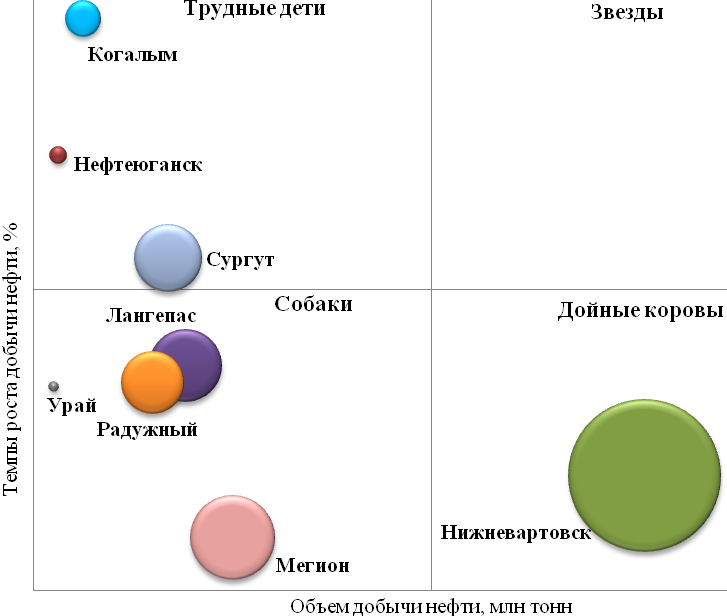 Рисунок 1 - Бостонская матрица уровня развития сферы нефтедобычи в городских округах ХМАО-ЮгрыК группе «Трудные дети» относятся следующие городские округа: город Нефтеюганск, город Когалым, город Сургут. Данные городские округа обладают сравнительно небольшими объемами добычи нефти, но довольно высокими темпами роста добычи, хотя в последние годы они начинают замедляться. Городской округ город Когалым обладает относительно высокими темпами роста добычи нефти, но сравнительно небольшими объемами добычи. Это позволяет предположить, что в дальнейшем городской округ при условии наращивания объемов добычи, а ресурсы, как было выяснено ранее для этого есть, может попасть в группу «Звезды». В группу «Собаки» вошла большая часть рассматриваемых муниципальных образований, а именно город Урай, город Радужный, город Лангепас и город Мегион. К группе «Дойные коровы» относится только город Нижневартовск, который добывает нефть в больших объемах, но темпы роста добычи очень низкие и постепенно снижаются. Тем не менее, город Нижневартовск занимает наибольшую долю в нефтедобыче ХМАО-Югры среди рассматриваемых городских округов.В группу «Звезды» не входит ни один из городских округов. Другими словами, никто не обладает одновременно объемами добычи нефти более 20 млн тонн и темпами роста добычи более 5% в год.2.3.2. Агропромышленный комплексВ связи с тем, что возможности развития городского округа город Когалым не ограничиваются только добычей природных ресурсов, одним из возможных вариантов диверсификации экономики города может стать развитие агропромышленного комплекса.Для оценки развития агропромышленного комплекса были использованы следующие показатели: продукция сельского хозяйства в хозяйствах всех категорий в 2012 г., млн руб.; темп роста объема производства продукции сельского хозяйства, 2012/2011 гг., %;доля продукции сельского хозяйства муниципального образования в общем объеме произведенной продукции Ханты-Мансийского автономного округа-Югры, %.В соответствии с установленными показателями городские округа Ханты-Мансийского автономного округа-Югры были объединены в 4 стандартные стратегические группы (Рисунок 2).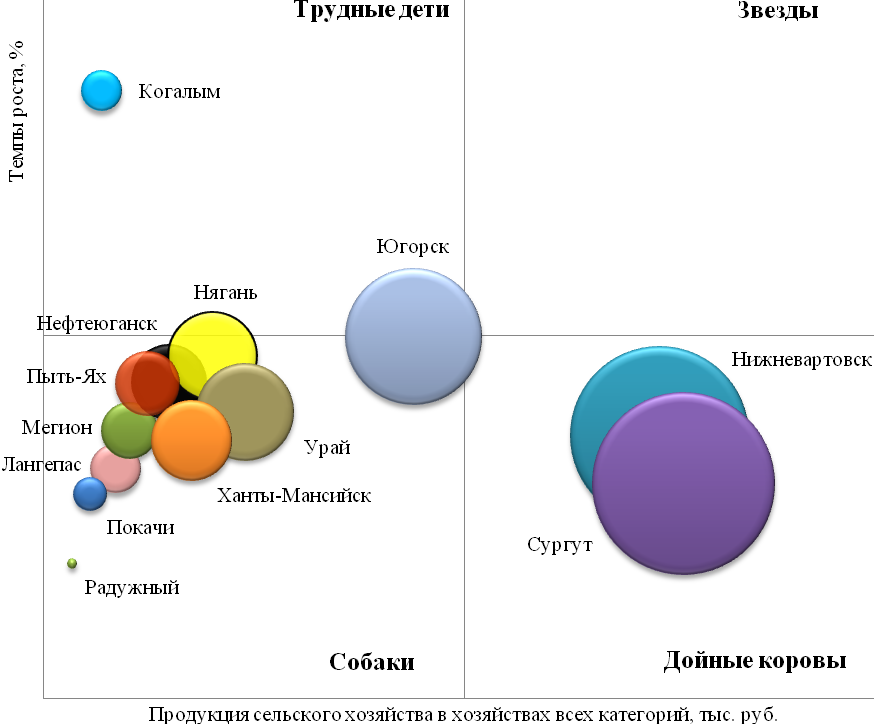 Рисунок 2 - Бостонская матрица уровня развития агропромышленного комплекса в городских округах Ханты-Мансийского автономного округа-ЮгрыВ группе «Трудные дети» с относительно низким уровнем объема производства продукции сельского хозяйства в хозяйствах всех категорий и высоким темпом роста указанного показателя полностью находится пока только город Когалым, у которого в дальнейшем при поддержке развития отдельных отраслей комплекса есть все шансы попасть в группу «Звезды». Также в данную группу частично входит город Югорск и город Нягань.К группе «Собаки», характеризующейся низким уровнем объема производства продукции сельского хозяйства в хозяйствах всех категорий и низким темпом роста указанного показателя относятся следующие городские округа: частично - Нягань и Югорск, полностью – Нефтеюганск, Урай, Ханты-Мансийск, Пыть-Ях, Мегион, Лангепас, Покачи, Радужный.К группе «Дойные коровы», характеризующейся высоким уровнем объема производства продукции сельского хозяйства в хозяйствах всех категорий и низким темпом роста указанного показателя относятся город Сургут и город Нижневартовск.В группе «Звезды» (высокие объемы производства и темпы роста) пока полностью не находится ни один городской округ, но в данную группу стремятся города Югорск, Сургут и Нижневартовск.2.3.3 Сектор промышленного производства (без добывающих производств)Диверсификация экономики – это одна из главных задач развития территории, на решение которой направлен вектор развития как Правительства Ханты-Мансийского автономного округа-Югры, так и муниципальных образований региона. Моноцентричность экономики обладает весомыми рисками и противоречивостью для развития территории. Поэтому помимо добычи основных природных ресурсов необходимо развивать обрабатывающие производства.Для оценки сектора обрабатывающих производств были использованы следующие показатели: объем отгруженной продукции промышленного производства (без добывающих производств) в 2013 г.;темп роста объема отгруженной продукции промышленного производства (2012-2013 гг.);доля отгруженной продукции промышленного производства муниципального образования в общем объеме отгруженной продукции ХМАО – Югры.В соответствии с установленными показателями муниципальные образования были объединены в 4 стандартные стратегические группы, представленные ниже (Рисунок 3).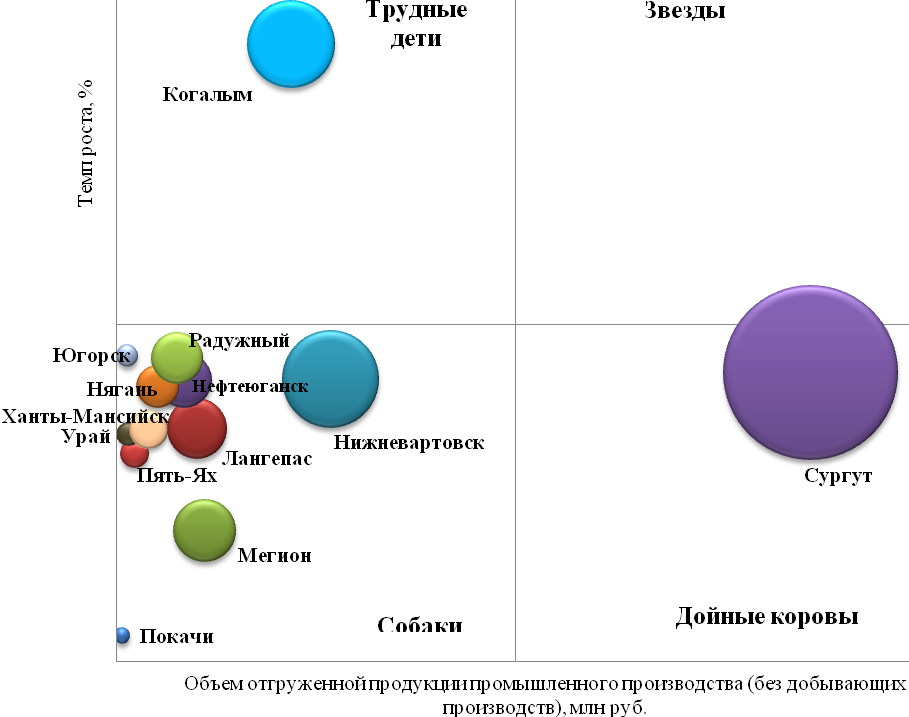 Рисунок 3 - Бостонская матрица по промышленному производству (без добывающих производств) в городских округах ХМАО-ЮгрыВ группе «Трудные дети» располагается только город Когалым, который обладает самыми высокими темпами роста промышленного производства и невысокими объемами отгруженной продукции промышленного производства.В группе «Собаки» находится большая часть городских округов: город Покачи, город Мегион, город Пыть-Ях, город Урай, город Лангепас, город Ханты-Мансийск, город Нягань, город Югорск, город Радужный, город Нефтеюганск, город Нижневартовск. Тем не менее, они обладают разными темпами роста промышленного производства (от 50 до 125 %) и разными объемами отгруженной продукции (от 853,79 млн руб. до 32245,30 млн. руб.).К группе «Дойные коровы» относится только город Сургут, но наметилась тенденция к его переходу в группу «Звезды». Город Сургут помимо наибольших объемов промышленного производства среди городских округов ХМАО-Югры, обладает также наибольшей долей отгруженной продукции промышленного производства муниципального образования в общем объеме отгруженной продукции ХМАО – Югры.Таким образом, в группе «Звезды» пока не находится ни один городской округ.2.3.4 Инвестиционная деятельностьПоказатель, по которому проводится сравнительный анализ в данном разделе – инвестиции в основной капитал по крупным и средним предприятиям – позволяет оценить объем средств, направляемых на модернизацию или увеличение основных фондов, что в дальнейшем способствует выпуску более конкурентоспособной продукции и развитию экономики города в целом.Для оценки инвестиционной деятельности были использованы следующие показатели: инвестиции в основной капитал по крупным и средним предприятиям, млн. руб. в 2013 г.;темп роста объемов инвестиции в основной капитал по крупным и средним предприятиям, 2013/2012 гг., %;доля инвестиций в основной капитал по крупным и средним предприятиям муниципального образования в общем объеме инвестиций в основной капитал по крупным и средним предприятиям ХМАО – Югры.В соответствии с установленными показателями муниципальные образования были объединены в 4 стандартные стратегические группы, представленные ниже (Рисунок 4).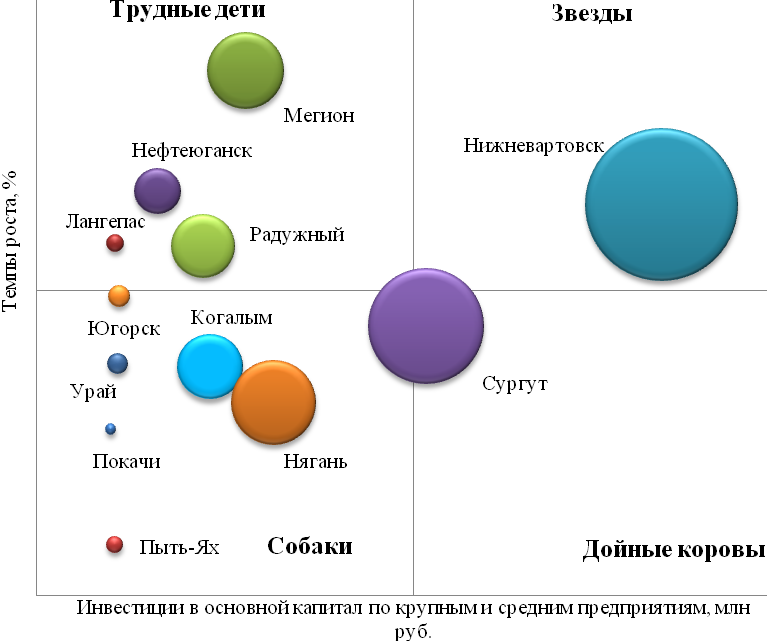 Рисунок 4 - Бостонская матрица по инвестиционной деятельности в городских округах ХМАО-ЮгрыК группе «Трудные дети» относятся следующие городские округа: Нефтеюганск, Мегион, Радужный, Лангепас. Данные городские округа обладают сравнительно небольшими объемами инвестиций в основной капитал по крупным и средним предприятиям, но довольно высокими темпами роста данного показателя. В группу «Собаки» вошла большая часть рассматриваемых муниципальных образований, а именно город Урай, город Югорск, город Когалым, город Нягань, город Покачи, город Пыть-Ях и частично сюда еще относится город Сургут. У города Когалыма темпы роста объемов инвестиций растут, что позволяет предположить его дальнейшее попадание в группу «Трудные дети».К группе «Дойные коровы» частично относится только город Сургут, на территории которого расположено довольно большое количество крупных и средних предприятий.В группу «Звезды» входит только город Нижневартовск, помимо всего прочего обладающий самой большой долей объемов инвестиций в основной капитал по крупным и средним предприятиям в регионе.3 СЦЕНАРИИ СОЦИАЛЬНО-ЭКОНОМИЧЕСКОГО РАЗВИТИЯ ГОРОДСКОГО ОКРУГА ГОРОД КОГАЛЫМ ДО 2020 ГОДА И НА ПЕРИОД ДО 2030 ГОДАСценарии развития городского округа город Когалым формируются с учетом влияния внутренних и внешних факторов, а также приоритетных направлений развития экономики, заданных в Стратегии социально-экономического развития Ханты-Мансийского автономного округа – Югры до 2020 года и на период до 2030 года, Концепции долгосрочного социально-экономического развития Российской Федерации на период до 2020 года, Прогноза долгосрочного социально-экономического развития Российской Федерации на период до 2030 года.3.1 Инерционный сценарийИнерционный сценарий предусматривает сохранение доминирующей роли в экономике за нефтегазовым сектором. При данном варианте развития для городского округа характерна экспортно-сырьевая модель экономического развития с замедлением добычи и экспорта углеводородов (связанного с истощением ресурсов основных месторождений, разработку которых ведут компании, находящиеся на территории городского округа), снижением конкурентоспособности производимой продукции, невысокими объемами обрабатывающих производств и ростом зависимости от импорта товаров и технологий.Недостаточное инвестирование альтернативных нефтегазодобыче отраслей экономики скажется на финансово-экономическом состоянии хозяйствующих субъектов, на занятости населения и на отчислениях в бюджет городского округа. Результатом реализации инерционного сценария станет снижение динамики роста собственных доходов местного бюджета как следствие нежелания бизнеса осуществлять активную деятельность по повышению конкурентоспособности компаний, эффективному продвижению продукции, расширению рынков сбыта. В связи с этим снизятся бюджетные инвестиции в экономику и социальную сферу. Темпы развития малого и среднего бизнеса стабилизируются и зафиксируются на достигнутом уровне. Основными видами деятельности для малого предпринимательства останутся торговля, транспорт и связь, операции с недвижимым имуществом. Будет усиливаться зависимость социально-экономической ситуации в городском округе от внешних факторов: при однозначном доминировании нефтегазового сектора мировая конъюнктура цен на углеводороды будет являться определяющим фактором внутригородской экономической и социальной стабильности. Инерционный сценарий предполагает сохранение существующих производственных мощностей без реализации крупных проектов, связанных с реконструкцией и модернизацией. Рост численности населения городского округа будет обеспечиваться естественным приростом населения. Миграционный прирост по-прежнему останется нестабильным. Претерпит изменения возрастная структура населения: значительно увеличится доля лиц старше трудоспособного возраста. Инерционный сценарий не способствует активным действиям по ускорению институциональных преобразований, повышающих конкурентоспособность экономики городского округа. Инвестиционная привлекательность, демографическая ситуация, устойчивая работа остальных секторов экономики, в том числе малого и среднего предпринимательства, будут находиться в прямой зависимости от градообразующей отрасли.Развертывание инерционного сценария приведет к концентрации экономической и инвестиционной активности в городах-конкурентах и соседнем городе Сургуте. Повышение социально-экономической привлекательности города Сургута увеличит разницу в качестве жизни населения и создаст условия для миграции населения из города Когалыма.Инерционный сценарий обеспечит сопоставимые со среднероссийскими темпы экономического роста, но не позволит достичь среднерегиональных темпов развития экономики. Таким образом, инерционный сценарий предполагает:дальнейшее усиление монопрофильности экономики;отсутствие новых масштабных проектов, в том числе и в градообразующем секторе экономики;умеренную или низкую инвестиционную активность хозяйствующих субъектов;преобладание инвестиционной активности в нефтегазовом секторе;недостаточные объемы финансирования социальной сферы;неразвитость малых и средних предприятий в реальном секторе экономики;рост численности населения за счет сохранения высокого уровня рождаемости при относительно низком уровне смертности;нестабильность миграционных процессов;дефицит высокоспециализированных кадров по отдельным специальностям;усиление профессионально-квалификационного несоответствия спроса и предложения рабочей силы.Предполагаемыми инвестиционными проектами в условиях инерционного сценария останутся имеющиеся проекты, связанные с добычей и обслуживанием нефтяных месторождений; экстренная модернизация транспортной, энергетической и коммунально-бытовой инфраструктуры; инвестиционные проекты в социальном комплексе за счет средств вышестоящих бюджетов.Прогнозируется к концу 2030 года рост численности постоянного населения до 70,1 тыс. человек; увеличение численности населения трудоспособного возраста до 36,2 тыс. человек; увеличение объема инвестиций в основной капитал за счет всех источников финансирования до 20949,5 млн рублей; увеличение объема отгруженных товаров собственного производства, выполненных работ и услуг собственными силами по основным видам экономической деятельности по крупным и средним предприятиям на душу населения до 33784,7 млн рублей; снижение уровня официально зарегистрированной безработицы до 0,4%; увеличение общей площади жилых помещений до 23 кв. м на человека.3.2 Инвестиционный сценарийИнвестиционный сценарий предполагает эволюцию всех сфер жизнедеятельности городского округа, опережающий рост конкурентоспособности и привлекательности города Когалыма по сравнению с другими сопоставимыми по масштабам городами Ханты-Мансийского автономного округа – Югры.Инвестиционный сценарий учитывает сохранение специализации городского округа в основных существующих направлениях экономики, ориентирован на усиление позиций предприятий города Когалыма в региональных кластерах.Улучшение качества жизни населения – главная задача инвестиционного сценария. Выполнение этой задачи потребует повышения качества предоставляемых услуг в сфере образования, здравоохранения, культуры и спорта, а также улучшения жилищных условий. Создание новых высокооплачиваемых рабочих мест в различных отраслях экономики будет способствовать сокращению уровня безработицы и росту благосостояния людей.В основе реализации инвестиционного сценария лежит реструктуризация и кластеризация нефтегазовой отрасли, позволяющие «запустить» качественно новое развитие городских индустрий, прежде всего, нефтегазовой отрасли. При этом качественные изменения должны затронуть не столько нефтегазодобычу, сколько сектор нефтесервисных услуг (нефтеразведку и бурение, наладку и ремонт машин и оборудования, отраслевые научно-исследовательские и образовательные услуги, логистику и IT) и нефтепереработку. Формирование нефтегазодобывающего микрокластера усилит позиции городского округа в региональном нефтегазодобывающем кластере, позволит наладить эффективное партнерское взаимодействие с другими участниками кластера, повысить конкурентоспособность производимой продукции и выйти на новые рынки сбыта.Воплощение в жизнь инвестиционного сценария диверсифицирует экономику города Когалыма, выведет промышленность строительных материалов, пищевую промышленность и сельское хозяйство на новый уровень развития, возрастет доля продукции с повышенной добавленной стоимостью. Диверсификация экономики, развитие сферы социального обслуживания и услуг приведут к росту числа мест приложения труда. Благотворное влияние на создание новых мест приложения труда окажет развитие малого и среднего предпринимательства в жилищном строительстве и в секторе услуг. Развитие непрофильных отраслей экономики города Когалыма, увеличение доли занятого населения окажет положительный бюджетный эффект: увеличатся налоговые доходы бюджета, источники бюджетных поступлений будут отличаться разнообразием, что в перспективе позволит повысить финансовую самостоятельность городского округа. Бюджетная политика в области расходов сохранит присущую ей социальную направленность с одновременным увеличением инвестиций муниципалитета в реальный сектор экономики.Доступность профессионального образования будет оцениваться как важная составляющая повышения конкурентоспособности территории. В настоящее время потребности населения городского округа в профессиональном образовании во многом удовлетворяются за счет учебных заведений, расположенных в городе Сургуте. Однако развитие новых для городского округа видов деятельности потребует значительного количества квалифицированных кадров управленческих и рабочих специальностей, что закономерно приведет к расширению набора специальностей в профессиональных образовательных организациях городского округа. Эффективность экономического развития городского округа во многом будет зависеть от модернизации и опережающего развития инфраструктурного комплекса – транспортной и инженерной инфраструктуры. Реализация инвестиционного сценария предполагает реконструкцию и строительство новых объектов внутригородского дорожного хозяйства, электроподстанций и распределительных сетей, водо-, и теплоснабжения.Важным направлением социально-экономического развития городского округа в рамках инвестиционного сценария станет создание привлекательной городской среды. Город Когалым должен быть для своих жителей максимально безопасным, комфортным и интересным для жизни, труда и отдыха местом, что предполагает реализацию ряда проектов по комплексному благоустройству городского округа, строительству жилья и новых объектов досуга, развитию событийной экономики. Дальнейшее развитие культурного потенциала возможно на базе имеющихся учреждений и организаций сферы культуры, сложившегося музейного комплекса. Пространственное развитие города Когалыма будет стремиться к достижению гармонии в размещении функциональных зон, что позволит организовать благоприятную среду для жизни людей. Расширение функциональных возможностей городского округа как крупного промышленного и культурного центра Ханты-Мансийского автономного округа – Югры поднимет город Когалым на новую ступень развития.Таким образом, инвестиционный сценарий предполагает:снижение зависимости социально-экономического положения городского округа от градообразующей отрасли;эффективную кластеризацию нефтегазовой отрасли как основы экономического развития;усиление конкурентоспособности городского округа;внедрение ресурсосберегающих технологий;устойчивое развитие малого и среднего бизнеса;осуществление новых масштабных проектов как в градообразующем секторе, так и в альтернативных отраслях экономики, инфраструктурном и социальном комплексе;снижение рисков и издержек в энергообеспечении;рост общей численности населения;миграционный приток населения;обеспечение предприятий квалифицированными кадрами;создание результативных схем экономического управления муниципальными активами, земельными отношениями и бюджетными ассигнованиями, и инвестициями;привлечение инвестиций в экономику городского округа, в том числе использование с данной целью механизмов муниципально-частного или государственно-частного партнерства;ориентирование организационной структуры на стратегические цели и перспективы, внедрение стратегического контроля.Предполагаемыми инвестиционными проектами в условиях данного сценария станут реализация проектов в нефтеперерабатывающей сфере, в том числе увеличение мощностей нефтеперерабатывающего завода; перспективные и передовые проекты в промышленности строительных материалов, пищевой промышленности, жилищном и культурно-бытовом строительстве. Формирование инвестиционных площадок производственного и коммунально-складского назначения, сельскохозяйственного назначения; формирование системы управления земельно-имущественным комплексом, соответствующей инвестиционным приоритетам муниципального образования; опережающая модернизация транспортной, энергетической и коммунально-бытовой инфраструктуры общего пользования, строительство новых инфраструктурных объектов производственного значения и общего пользования; инвестиционные проекты в социальном комплексе за счет средств вышестоящих бюджетов и градообразующего предприятия, – станут фундаментом устойчивого социально-экономического развития городского округа.Прогнозируется к концу 2030 года рост численности постоянного населения до 71,7 тыс. человек; увеличение численности населения трудоспособного возраста до 37,5 тыс. человек; увеличение объема инвестиций в основной капитал за счет всех источников финансирования до 25521,0 млн рублей; увеличение объема отгруженных товаров собственного производства, выполненных работ и услуг собственными силами по основным видам экономической деятельности по крупным и средним предприятиям на душу населения до 39944,8 млн рублей; снижение уровня официально зарегистрированной безработицы до 0,3%; увеличение общей площади жилых помещений до 27 кв. м на человека.3.3 Инновационный сценарийИнновационный сценарий предполагает формирование мощного научно-технологического комплекса – аккумуляции знаний – с помощью активного инвестиционного процесса, неразрывно связанного с инновациями и прорывными технологиями. Логика инновационного сценария развития предполагает активный поиск, создание, внедрение и распространение инноваций во всех сферах экономики городского округа.Внедрение технологических инноваций послужит предпосылкой к формированию на территории городского округа научно-образовательных учреждений, выпускающих высококвалифицированных специалистов.Важным аспектом инновационного сценария развития городского округа является возможность коммерческого использования инноваций, в том числе знаний, информации, технологий.Инновационный сценарий предусматривает также становление качественно новой модели городской экономики, где услуги составляют основу хозяйствования и доминируют в структуре занятости. Основными агентами данного сценария становятся субъекты малого и среднего бизнеса, поскольку они отличаются большей мобильностью и способностью адаптироваться к изменениям рынка.Бюджетная эффективность реализации инновационного сценария достигается за счет увеличения налоговых поступлений в казну городского округа, высокой результативности использования муниципального имущества. Кроме этого, бюджетная политика характеризуется значительным ростом расходов бюджета города Когалыма на развитие реального сектора экономики.Существенная роль в инновационном сценарии принадлежит эффективному маркетингу городского округа в целом и местных производителей услуг в частности, поскольку завоевание сформированных рынков сбыта потребует значительных усилий по привлечению потребителей. Соответственно, наибольшая инвестиционная активность будет проявляться именно в сфере услуг. Особенно значимым будет создание инфраструктуры финансовых, юридических, страховых, медицинских и образовательных услуг. При этом массированные инвестиции в поддерживающую инфраструктуру малого и среднего бизнеса – ключевое условие успешного развития.Развитие научно-инновационного комплекса повлечет за собой потребность в высококвалифицированных кадрах, в том числе за счет привлечения из других муниципальных образований автономного округа и субъектов РФ. Приток мигрантов, преимущественно трудоспособного возраста, позволит в будущем сохранить оптимальную возрастную структуру населения.Обязательным условием реализации инновационного сценария является комплексное развитие городской среды. Экспорт услуг предполагает увеличение потока приезжающих в город потребителей и в этой связи качество городской среды становится одним из важнейших факторов конкурентоспособности экономики в целом. При этом очевидно, что должны быть существенно снижены экологические последствия и риски производственной деятельности доминирующей в настоящее время отрасли экономики – нефтегазодобычи, что достигается, в том числе, путем внедрения инновационных технологий.Таким образом, инновационный сценарий предполагает:снижение зависимости социально-экономического положения городского округа от градообразующей отрасли;развитие научно-инновационного комплекса городского округа;разработку и внедрение новых технологий с целью оптимизации процессов производства, повышения качества выпускаемой продукции и предоставляемых услуг;осуществление проектов по развитию сферы услуг – объектов торговли и общественного питания (в новых форматах или с качественно новым содержанием), индустрии развлечений, туристско-рекреационных услуг, В2В услуг и т.п.;высокую инвестиционную активность в сфере услуг и торговле;повышение роли и расширение функций малого и среднего бизнеса в городской экономике;рост общей численности населения;миграционный приток населения;повышение качества образовательных услуг.Приоритетными инвестиционными проектами в условиях инновационного сценария станут развитие инфраструктуры и кадрового обеспечения научно-инновационного комплекса и потребительских услуг; разработка и реализация маркетинговой стратегии городского округа; комплексная модернизация транспортной, энергетической и коммунально-бытовой инфраструктуры общего пользования как элементов городской среды.Прогнозируется к концу 2030 года рост численности постоянного населения до 75,2 тыс. человек; увеличение численности населения трудоспособного возраста до 40,1 тыс. человек; увеличение объема инвестиций в основной капитал за счет всех источников финансирования до 34371,4 млн рублей; увеличение объема отгруженных товаров собственного производства, выполненных работ и услуг собственными силами по основным видам экономической деятельности по крупным и средним предприятиям на душу населения до 51556,0 млн рублей; снижение уровня официально зарегистрированной безработицы до 0,2%; увеличение общей площади жилых помещений до 32 кв. м на человека.3.4 Обоснование выбора целевого сценарияСравнительный анализ качественных и количественных характеристик возможных сценариев развития показывает, что наиболее неблагоприятным для реализации является инерционный сценарий, который не только не предполагает развития накопленного социально-экономического потенциала территории, но представляет угрозу для сохранения достигнутого уровня развития. Инновационный сценарий, основанный на развитии экономики городских услуг и создании новых секторов экономики, может быть реализован только частично. Отсутствие необходимых предпосылок для развития сферы услуг как доминирующей отрасли экономики не позволит полностью реализовать сценарий даже при приложении колоссальных усилий по перестройке управления городским округом и привлечении масштабных инвестиций.Инвестиционный сценарий предполагает значительно более сложную модель управления и для власти, и для бизнеса, чем инерционный сценарий. Он связан с инвестированием в неразвитые до сих пор виды экономической деятельности и отрасли, а также в совершенствование социальной среды и человеческого потенциала. Максимально возможная модернизация производственной и социальной систем позволит реализовать конкурентные преимущества городского округа. В качестве базового варианта социально-экономического развития необходимо рассматривать инвестиционный сценарий.4 СТРАТЕГИЧЕСКИЕ приоритеты, ЦЕЛИ И ЗАДАЧИ ДОЛГОСРОЧНОГО СОЦИАЛЬНО-ЭКОНОМИЧЕСКОГО РАЗВИТИЯ ГОРОДСКОГО ОКРУГА ГОРОД КОГАЛЫМ ДО 2030 ГОДАОсновная цель социально-экономического развития городского округа город Когалым заключается в сохранении макроэкономической стабильности и переходе к устойчивому развитию, в создании условий для повышения качества жизни населения, в превращении муниципального образования в территорию комфортного постоянного проживания.К стратегическим приоритетам социально-экономического развития города Когалыма относятся:повышение эффективности и конкурентоспособности экономики;развитие человеческого капитала;развитие транспортных и инженерных коммуникаций;совершенствование системы муниципального управления. Повышение эффективности и конкурентоспособности экономикиДля повышения эффективности и конкурентоспособности экономики городского округа необходимо решить следующие стратегические задачи: – создать условия для реализации инвестиционных проектов в реальном секторе экономики и социальном комплексе за счет совершенствования инструментов поддержки инвестиций и развития практики государственно-частного и муниципально-частного партнёрства;– диверсифицировать экономику, изменяя отраслевую структуру экономики путем развития альтернативных нефтегазодобычи отраслей (промышленности строительных материалов, пищевой промышленности и др.); – способствовать кластерному развитию основных отраслей, расширению и качественному использованию существующих сырьевых и промышленных потенциалов; – создать условия для развития и поддержки субъектов малого и среднего предпринимательства: оптимизировать системы муниципального управления и методов поддержки субъектов малого и среднего предпринимательства, совершенствовать механизмы финансовой и имущественной поддержки предпринимательства; – модернизировать потребительский рынок.Развитие человеческого капиталаДля развития человеческого потенциала и улучшения качества жизни населения города Когалыма важно выполнить следующие задачи: – улучшить демографическую ситуацию за счет повышения уровня рождаемости, сокращения оттока конкурентоспособной рабочей силы и стимулирования миграционного притока квалифицированных кадров в муниципальное образование; – развивать рынок труда, создавать новые высокопроизводительные рабочие места, обеспечивающие рост доходов населения;– улучшить жилищные условия и повысить качество коммунально-бытового обслуживания населения, увеличить долю благоустроенного жилья; – обеспечить доступность качественного образования, соответствующего требованиям инновационного развития экономики; – совершенствовать социальную инфраструктуру, прежде всего в области здравоохранения, культуры, молодежной политики, спорта и туризма.Развитие транспортных и инженерных коммуникацийДля оптимального развития инфраструктуры необходимо: – преобразовать транспортный комплекс в высокоскоординированную и эффективную коммуникационную систему, удовлетворяющую спрос на все виды перевозок при минимальных затратах времени на их реализацию; – модернизировать инженерные коммуникации городского округа; – устранить инфраструктурные ограничения, препятствующие развитию экономики муниципального образования; – создать условия для развития системы дистанционных коммуникаций: технического переоснащения и оптимизации рынка телекоммуникационных услуг.Совершенствование системы муниципального управленияДля повышения эффективности системы муниципального управления должны быть реализованы следующие стратегические задачи:– создать условия для формирования стабильной и долгосрочной бюджетной системы;– совершенствовать нормативно-правовое регулирование в сфере бюджетного процесса;– организовать результативный бюджетный процесс;– обеспечивать своевременный контроль в финансово-бюджетной сфере;– сформировать единое информационное пространство в сфере управления муниципальными финансами;– повысить эффективность системы управления муниципальным имуществом.5 ОСНОВНЫЕ МЕХАНИЗМЫ РЕАЛИЗАЦИИ СТРАТЕГИЧЕСКИХ ЦЕЛЕЙ И ЗАДАЧ СОЦИАЛЬНО-ЭКОНОМИЧЕСКОГО РАЗВИТИЯ ГОРОДСКОГО ОКРУГА ГОРОД КОГАЛЫМ ДО 2020 ГОДА И НА ПЕРИОД ДО 2030 ГОДАУспех реализации Стратегии определяется правильностью стратегического выбора, эффективностью использования механизмов и инструментов реализации Стратегии, соблюдением всеми субъектами социально-экономического развития основных принципов:– законности, точного и неуклонного соблюдения требований законодательства Российской Федерации всеми участниками мероприятий по реализации Стратегии. В рамках учета указанного принципа требуется проведение работы по приведению нормативных правовых актов местной администрации города Когалыма в соответствие с нормами законодательства Российской Федерации, а также четкое распределение на уровне положений о структурных подразделениях и должностных инструкций полномочий, прав и обязанностей по решению вопросов местного значения в городском округе город Когалым, осуществлению иных полномочий; – единообразного понимания целей Стратегии органами государственной власти, реализующими полномочия на территории города Когалыма, органами местного самоуправления и муниципальными учреждениями, унитарными предприятиями, должностными лицами, исполнителями процессов реализации Стратегии. Соблюдение указанного принципа достигается путем создания постоянно действующих координирующих органов, проведения широкой разъяснительной и методической работы; – приоритетности и согласованности в выборе и реализации мероприятий Стратегии, установки последовательности их осуществления, с учётом социально-экономической обстановки. Обеспечение реализации данного принципа достигается путем разработки и утверждения четкого плана действий с закреплением в нем конкретных сроков реализации и ответственных структурных подразделений местной администрации города Когалыма;– экономичности и последовательного учета реализации мероприятий Стратегии. Указанный принцип предполагает наличие обязательного экономического обоснования реализации мероприятий Стратегии.Достижение целей Стратегии развития города Когалыма во многом зависит от способности органов местного самоуправления построить эффективный механизм принятия и реализации решений, направленных на достижение стратегических целей. Для Стратегии разработаны пять групп основных механизмов реализации, играющих ключевую роль в процессе ее внедрения.5.1 Организационные механизмыОрганизационные механизмы предполагают создание системы стратегического управления развитием города Когалыма посредством выделения в организационной структуре лиц, осуществляющих стратегическое управление и обеспечивающих единство принимаемых решений во исполнение Стратегии развития города Когалыма.Субъектами такого механизма могут являться федеральные органы государственной власти, органы государственной власти Ханты-Мансийского автономного округа – Югры, органы местного самоуправления города Когалыма; бизнес-группы; представители банковской системы, инвесторы; общественность; приглашенные специалисты и консультанты.В основе управления развитием города Когалыма лежит способность органов местного самоуправления выстроить эффективный механизм принятия и реализации решений, направленных на достижение целей и задач, заложенных в Стратегии.Система организационных механизмов реализации Стратегии включает в себя следующие ключевые мероприятия:1) вовлечение в процесс реализации Стратегии широкого круга политических и общественных организаций, бизнеса и структур гражданского общества;2) использование механизмов социального партнерства, отражение стратегических целей и задач в коллективных соглашениях и договорах;3) регулярное рассмотрение хода реализации Стратегии развития города Когалыма;4) подготовка Администрацией города Когалыма документов с целью получения финансирования из бюджета Ханты-Мансийского автономного округа – Югры для реализации мероприятий по социально-экономическому развитию города Когалыма;5) создание системы планирования реализации задач Стратегии и их координации с задачами генерального плана города Когалыма, программами и инвестиционными проектами, бюджетом города Когалыма; системы мониторинга и оценки реализации Стратегии; системы информационного обеспечения процесса реализации Стратегии;6) разработка и принятие муниципальных правовых актов, необходимых для решения задач Стратегии.Для реализации ключевых мероприятий и оценки их результатов может быть создан Координационный совет, в который целесообразно включить представителей всех перечисленных выше субъектов. Его основными задачами станет разработка и подписание необходимых соглашений о сотрудничестве, направленном на решение задач Стратегии в форме государственно-частного и муниципально-частного партнерства; регулирование межмуниципального сотрудничества; налаживание обратной связи со всеми заинтересованными субъектами экономической, политической и общественной жизни города Когалыма.Реализация ключевых мероприятий позволит оперативно принимать решения, корректировать плановые мероприятия, оценивать достигнутые результаты и внедрять новые методы для достижения целевых ориентиров развития города Когалыма.5.2 Правовые механизмыПравовые механизмы реализации Стратегии заключаются в определении приоритетов нормотворческой деятельности, формировании пакета нормативных правовых актов, регламентирующих процесс реализации Стратегии, а также организацию мониторинга их исполнения.Совершенствование нормативной базы заключается в принятии муниципальных правовых актов города Когалыма по проведению основных социально-экономических преобразований в русле изменений федерального и регионального законодательств, административной реформы, экономического и социального развития, налоговой и бюджетной политики, реализации приоритетных национальных проектов, реформы местного самоуправления, по другим наиболее важным направлениям.В настоящее время в городе Когалыме разработаны программные документы и целевые программы различного уровня. Необходимо осуществление консолидации всех мероприятий, обозначенных в программных документах, в целях обеспечения системного характера этих программ и включенных в них мероприятий, исключение дублирования действий, придание всем программным мероприятиям единой направленности на реализацию основных целей, обозначенных в Стратегии социально-экономического развития.Основным элементом правового регулирования социально-экономического развития должен стать специальный нормативно-правовой акт, устанавливающий правовой статус Стратегии. В нем должны быть определены компетенции, полномочия и ответственность должностных лиц и иных структур, участвующих в ее реализации. Также он должен регламентировать процедуры создания и функционирования Координационного совета и рабочих групп, цели их деятельности и порядок работы.Должна быть разработана и утверждена система нормативных правовых актов, детализирующая положения Стратегии на отраслевом и функциональном уровнях. Ее основными составляющими являются следующие нормативные документы:муниципальные программы, соответствующие целям и задачам долгосрочного развития;инструментальные нормативные правовые акты муниципального уровня (решения, постановления и т.д.), регламентирующие порядок, сроки, структуру ответственных лиц по исполнению программ;нормативные правовые акты, корректирующие существующую правовую базу в направлении соответствия стратегическим приоритетам развития;разработка муниципальных заданий, обеспечивающих качество и доступность муниципальных услуг.Таким образом, будет обеспечена необходимая нормативная основа для принятия стратегических и оперативных управленческих решений. Исходя из этого, будут приниматься соответствующие нормативные правовые акты, и осуществляться изменения в функциях, а также, при необходимости, и в структуре органов местного самоуправления города Когалыма, направленные на обеспечение эффективной координации процесса реализации Стратегии.Реализация Стратегии будет обеспечиваться путем реализации муниципальных программ и инвестиционных проектов развития города Когалыма.Правовые механизмы реализации Стратегии должны охватывать следующие сферы: систему стратегического социально-экономического и территориального планирования; предпринимательскую, инвестиционную и градостроительную деятельности; общественные финансы и межбюджетные отношения; внедрение бюджетирования; муниципально-частное партнерство; государственно-частное партнерство, местное самоуправление и другие.Эффективное взаимодействие органов местного самоуправления и частного бизнеса (инвесторов), основанное на достижении взаимных интересов, является одним из важнейших условий устойчивого социально-экономического развития города Когалыма, повышения инвестиционной и предпринимательской деятельности, развития инфраструктуры муниципального хозяйства. В целях привлечения инвестиций в экономику и социальную сферу города Когалыма Постановлением Администрации города Когалыма от 05.06.2012 № 1323 утверждено Положение об участии муниципального образования Ханты-Мансийского автономного округа – Югры городской округ город Когалым в государственно-частных партнерствах. На условиях государственно-частного партнерства возможна реализация таких проектов, как программа газификации населенных пунктов Югры; проекты в области строительства и модернизации транспортной инфраструктуры, жилищно-коммунального хозяйства, энергоснабжения, связи и телекоммуникаций, образования и иных объектов социальной инфраструктуры. Кроме этого, объектами соглашения государственно-частных партнерств должны стать инвестиционные площадки в сфере развития жилищного строительства для целей комплексного освоения и коммерческого найма.В результате будет сформирована система правовых актов, обеспечивающих планирование, реализацию, мониторинг и оценку, а также контроль реализации Стратегии.5.3 Реализация Стратегии посредством создания Комплексной системы управления развитием территории и недвижимостиСтратегия является базовым документом планирования развития города Когалыма, формирующим системы долгосрочных приоритетов, целей, задач, мероприятий социально-экономического развития, выраженного в повышении качества жизни населения города Когалыма.Реализация Стратегии может происходить посредством создания комплексной системы управления развитием территории и недвижимости. Комплексная система управления развитием территории и недвижимости подразумевает единство социально-экономического и территориального планирования.Обеспечение комплексности управления развитием территории и недвижимости предлагается за счёт системы документов развития города Когалыма, в частности: стратегии социально-экономического развития, местных нормативов градостроительного проектирования, генерального плана города Когалыма, муниципальных программ развития города Когалыма.Стратегия является основой для формирования пространственной проекции стратегических приоритетов развития города Когалыма в документах территориального планирования. Целевые показатели развития территории, формируемые в Стратегии, составляют важную часть исходных данных, используемых при разработке (внесении изменений) в генеральный план города Когалыма. Это обеспечит своевременную гармонизацию приоритетов и целевых показателей социально-экономического развития города Когалыма, определенных в Стратегии, с решениями генерального плана и позволит выполнить требования ч. 5 ст. 9 Градостроительного кодекса РФ.Единство социально-экономического и территориального планирования основано на постоянном взаимном согласовании, учёте, отображении и мониторинге одних и тех же показателей во всех документах. Большинство этих показателей связано с пространственными объектами. На основе Стратегии выстраивается комплексная система мер по улучшению качества жизни населения, обеспечению благоприятного инвестиционного климата на территории, повышению эффективности экономической деятельности в городе Когалыме.Местные нормативы градостроительного проектирования являются связующим звеном между документами социально-экономического развития и территориального планирования через обязательность использования Стратегии социально-экономического развития в качестве основы для генерального плана города Когалыма. Местные нормативы градостроительного проектирования призваны установить параметры территориального развития, соответствующего потребностям и возможностям населения, проживающего на территории города Когалыма.Комплексная система управления развитием территории и недвижимости подразумевает подготовку необходимой градостроительной документации на всю территорию города Когалыма в увязке с информационным обеспечением системы управления развитием территории. Преимуществом комплексной системы будет являться сохранение преемственности и гармонизация проектных решений документов различных уровней: от стратегии и программ социально-экономического развития территории до уровня генерального плана города Когалыма, от генерального плана города Когалыма к проектам планировки территории. Это позволит улучшить качество проектов, избежать множества градостроительных ошибок и эффективно использовать территорию города Когалыма и управлять ее развитием.Комплексная система управления развитием территории должна быть направлена на защиту общественных интересов по повышению качества среды, обеспечение государственных гарантий прав собственников на недвижимость за счёт полноты и непротиворечивости градостроительных решений и установленных прав на объекты недвижимости, повышение доверия населения органам местного самоуправления и улучшение инвестиционного климата.Таким образом, в рамках комплексной системы управления развитием территории и недвижимости необходима: актуализация информационной системы обеспечения градостроительной деятельности; разработка местных нормативов градостроительного проектирования города Когалыма; внесение изменений в генеральный план города Когалыма; разработка/внесение изменений в муниципальные программы развития города Когалыма в целях выполнения задач Стратегии. Документы должны разрабатываться с соблюдением единых методологических подходов, принципов целостности и системности по отношению ко всем видам градостроительной и иной документации в составе комплексной системы управления развитием территории и недвижимости.Комплексная система управления развитием территории и недвижимости будет являться инструментом управления территориальным развитием города Когалыма, регулирования земельно-имущественных отношений, учета и взимания налоговых и неналоговых платежей за землю и иное недвижимое имущество, повышения инвестиционной привлекательности территории.5.4 Информационные механизмыСтратегия социально-экономического развития города Когалыма, а также результаты реализации Стратегии социально-экономического развития города Когалыма должны периодически обсуждаться с привлечением экспертного сообщества, заинтересованных лиц города Когалыма, активной части населения городского округа.Эффективное согласование интересов участников социально-экономического развития города Когалыма предполагает активное использование информационных механизмов в реализации сформулированных целей и задач, которое позволит обеспечить:– повышение конкурентоспособности и узнаваемости города Когалыма на уровне региона и на уровне страны;– повышение инвестиционной привлекательности города Когалыма и развитие его социально-экономического потенциала;– укрепление государственных гарантий конституционных прав человека и гражданина по доступу к информации и информационно-коммуникационным технологиям; – повышение эффективности и качества муниципального управления.Для достижения обозначенных выше эффектов необходимо активно использовать компьютерные технологии и возможности современных дистанционных коммуникаций. Это позволит создать единую информационно-коммуникационную среду, обеспечивающую качественную оперативную связь со всеми участниками социально-экономических процессов.5.5 Финансовые механизмыВ современных условиях хозяйствования целесообразно использование схем многоканального финансирования приоритетных мероприятий с привлечением как внутренних, так и внешних источников. Бюджетные инвестиции необходимы в первую очередь для решения задач социального характера, которые не могут быть выполнены на рыночной основе в требуемом объеме и качестве. Финансовое обеспечение реализации мероприятий за счет бюджетных средств в запланированных объемах требует интенсивной работы по трем основным направлениям: в привлечении средств федерального и окружного бюджетов в город Когалым; в мобилизации бюджетного потенциала города Когалыма в части собственных доходов; в оптимизации бюджетных расходов на муниципальном уровне.Основными источниками бюджетных инвестиций в реализацию стратегических мероприятий по социально-экономическому развитию города Когалыма могут стать:  – государственные программы Российской Федерации в сферах образования, обеспечения доступным и комфортным жильем, социально-экономического развития, инвестиций и инноваций, обеспечения прав и законных интересов населения, обеспечения экологической безопасности, а также за счет средств на реализацию приоритетных национальных проектов («Образование», «Доступное жилье», «Развитие агропромышленного комплекса»);– средства Федерального фонда реформирования жилищно-коммунального хозяйства;– средства государственной корпорации «Роснано», направляемые на поддержку инноваций и прикладных научных исследований;– участие в конкурсах, проводимых федеральными органами исполнительной власти; – инициирование участия в Программе по финансированию содействия проектам регионального и муниципального развития, реализуемой под эгидой Внешэкономбанка;– развитие системы имущественных платежей как инструмента прямого и косвенного наполнения муниципальной казны; – государственные программы ХМАО-Югры;– средства окружного бюджета, направляемые на выравнивание бюджетной обеспеченности муниципальных образований;– средства окружного бюджета в виде безвозмездных перечислений в муниципальный бюджет.Стратегическими направлениями бюджетного инвестирования в долгосрочном периоде должны стать: стимулирование и поддержка жилищного строительства; укрепление материально-технической базы учреждений социальной сферы; бюджетная поддержка приоритетных отраслей экономики; развитие объектов энергетики и связи.Несмотря на существенное значение бюджетных инвестиций, основным источником воспроизводственных процессов в экономике города Когалыма должны быть внебюджетные инвестиционные ресурсы. В качестве важнейших источников внебюджетных средств, которые будут определять масштабы инвестиционной деятельности, являются: собственные средства предприятий и организаций, кредиты банков и заемные средства других организаций, средства естественных монополистов и крупных российских финансово-промышленных групп, средства населения, выпуск в обращение ценных бумаг организаций.Финансовые и страховые компании, банки и другие кредитные организации являются одним из наиболее перспективных источников внебюджетных инвестиций. Однако мировой финансово-экономический кризис заметно снизил доступность использования этого механизма (особенно для предприятий малого и среднего бизнеса). В этой связи необходимо стимулировать процессы трансформации сбережений в инвестиции, межотраслевой перелив капитала, рост инвестиционной привлекательности и экономической безопасности города Когалыма.Необходимо налаживать эффективное взаимодействие с градообразующим предприятием с целью достижения сбалансированности государственных и частных интересов, закрепления их социальной ответственности по созданию новых или сохранению существующих рабочих мест и обязательств по проведению мероприятий, направленных на оздоровление и развитие территории.5.6 Система управления реализации Стратегии социально-экономического развития города Когалыма до 2020 года и на период до 2030 годаУспешность реализации Стратегии напрямую зависит от эффективности системы управления реализации Стратегии. Для достижения стратегических целей и решения основных задач органам местного самоуправления городского округа города Когалым необходимо:1. Закрепить компетенцию органов или должностных лиц по: общему руководству реализации Стратегии; текущему (оперативному) руководству реализации Стратегии; мониторингу достижения заявленных в Стратегии целей; контролю реализации всеми ответственными лицами и структурными подразделениями задач и целей Стратегии.2. Обеспечить приведение нормативной правовой базы (устава, положения о местной администрации, положений о структурных подразделениях, должностные инструкции) в соответствие с действующим законодательством, а также в целях закрепления прав и обязанностей органов и должностных лиц по реализации задач и целей Стратегии.3. Создать механизмы общественной вовлеченности в процесс реализации Стратегии в целях выявления и учета мнения населения о приоритетах в реализации Стратегии.4. Обеспечить открытость и прозрачность реализации задач Стратегии.5. Создать механизмы координации реализуемых задач и целей органов государственной власти, участвующих в развитии городского округа город Когалым и органов местного самоуправления.6. Ресурсное, в том числе бюджетное, обеспечение реализации Стратегии.Детальное раскрытие мероприятий по созданию системы управления реализации Стратегии города Когалыма может быть предметом самостоятельного плана и утверждаться главой муниципального образования. 6 СИСТЕМА МОНИТОРИНГА И КОНТРОЛЯ СОЦИАЛЬНО-ЭКОНОМИЧЕСКОГО РАЗВИТИЯ ГОРОДСКОГО ОКРУГА ГОРОД КОГАЛЫМ ДО 2020 ГОДА И НА ПЕРИОД ДО 2030 ГОДА6.1 Система целевых индикаторов реализации целей и задач Стратегии социально-экономического развитияТаблица 1 – Целевые индикаторы социально-экономического развития городского округа город Когалым до 2030 г.6.2 Система контроля реализации и корректировки целей и задач СтратегииВажнейшим условием успешной реализации целей и задач социально-экономического развития города Когалыма должна стать система контроля их исполнения. Система контроля должна включать: наблюдение; получение достоверной и объективной информации о протекающих социально-экономических процессах; оценку и анализ текущих тенденций в различных сферах экономики; выявление причин, вызывающих тот или иной характер изменений; определение степени достижения главной цели, решения основных задач Стратегии; обеспечение в установленном порядке органов управления, предприятий, учреждений и организаций, граждан аналитической информацией, прогнозирование и моделирование экономической конъюнктуры и социальной ситуации; стимулирование реализации Стратегии в целом и отдельных его частей; подготовку рекомендаций, направленных на преодоление негативных и поддержку позитивных тенденций, доведение их до сведения соответствующих органов власти.Система должна обеспечивать постоянный контроль и анализ выполнения запланированных мероприятий в соответствии с целями и задачами Стратегии, а также обеспечивать обратную связь и корректировку текущего планирования в соответствии с изменяющимися обстоятельствами.Система контроля и корректировки реализации положений Стратегии предполагает регулярный анализ развития территории города Когалыма. В случае необходимости изначальный план реализации стратегических мероприятий может быть скорректирован в направлении изменения их перечня и уровня приоритетности, периода реализации, финансовых лимитов, значений целевых индикаторов.При этом согласованные и утвержденные цели и задачи долгосрочного социально-экономического развития города Когалыма могут подвергаться корректировке только в крайних обстоятельствах, потому что они являются ориентирами социально-экономического развития и не могут ежегодно пересматриваться.Для создания более гибкой и вариативной системы мониторинга и контроля реализации положений Стратегии предлагается определять схему анализа и обсуждения промежуточных итогов, исходя из конкретной ситуации. Выработку порядка ежегодного мониторинга и контроля над исполнением документа целесообразно возложить на главного исполнителя Стратегии – администрацию города Когалыма.Для достижения стратегических целей и реализации стратегических задач разработан план мероприятий по реализации Стратегии, который необходимо утвердить отдельным нормативно-правовым актом.Реализация Стратегии социально-экономического развития городского округа город Когалым до 2020 года и на период до 2030 года позволит осуществить переход к устойчивому развитию экономики, повысить качество жизни населения, обеспечить эффективность системы государственного управления.№ п/пЦелевой индикаторЕдиница измеренияФактПрогнозПрогнозПрогнозПрогнозПрогнозПрогноз№ п/пЦелевой индикаторЕдиница измерения2013201420152016202020252030Приоритет 1. Повышение эффективности и конкурентоспособности экономикиПриоритет 1. Повышение эффективности и конкурентоспособности экономикиПриоритет 1. Повышение эффективности и конкурентоспособности экономикиПриоритет 1. Повышение эффективности и конкурентоспособности экономикиПриоритет 1. Повышение эффективности и конкурентоспособности экономикиПриоритет 1. Повышение эффективности и конкурентоспособности экономикиПриоритет 1. Повышение эффективности и конкурентоспособности экономикиПриоритет 1. Повышение эффективности и конкурентоспособности экономикиПриоритет 1. Повышение эффективности и конкурентоспособности экономикиПриоритет 1. Повышение эффективности и конкурентоспособности экономики1.1Цель 1. Повышение инвестиционной привлекательности городского округа город КогалымЦель 1. Повышение инвестиционной привлекательности городского округа город КогалымЦель 1. Повышение инвестиционной привлекательности городского округа город КогалымЦель 1. Повышение инвестиционной привлекательности городского округа город КогалымЦель 1. Повышение инвестиционной привлекательности городского округа город КогалымЦель 1. Повышение инвестиционной привлекательности городского округа город КогалымЦель 1. Повышение инвестиционной привлекательности городского округа город КогалымЦель 1. Повышение инвестиционной привлекательности городского округа город КогалымЦель 1. Повышение инвестиционной привлекательности городского округа город Когалым1.1.1Объем инвестиций в основной капитал за счет всех источников финансирования (в действующих ценах каждого года)млн руб.15086,614191,214990,616146,419383,322872,426989,41.2Цель 2. Диверсификация экономики городского округаЦель 2. Диверсификация экономики городского округаЦель 2. Диверсификация экономики городского округаЦель 2. Диверсификация экономики городского округаЦель 2. Диверсификация экономики городского округаЦель 2. Диверсификация экономики городского округаЦель 2. Диверсификация экономики городского округаЦель 2. Диверсификация экономики городского округаЦель 2. Диверсификация экономики городского округа1.2.1Объем отгруженных товаров собственного производства, выполненных работ и услуг собственными силами по основным видам экономической деятельности по крупным и средним предприятиям на душу населения (в действующих ценах каждого года)млн руб.25425,127382,329489,731848,635623,937673,639766,7добыча полезных ископаемых11636,711171,31130011763,312391,812763,613146,5обрабатывающее производство5398,65625,36013,466368,257546,28753,69979,1производство и распределение электроэнергии, газа и воды8389,810585,712176,2813717,0915685,916156,516641,21.3Цель 3. Кластерное развитие основных отраслейЦель 3. Кластерное развитие основных отраслейЦель 3. Кластерное развитие основных отраслейЦель 3. Кластерное развитие основных отраслейЦель 3. Кластерное развитие основных отраслейЦель 3. Кластерное развитие основных отраслейЦель 3. Кластерное развитие основных отраслейЦель 3. Кластерное развитие основных отраслейЦель 3. Кластерное развитие основных отраслей1.3.1Объем производства продукции сельского хозяйства млн руб.29,031,132,733,835,036,037,11.4Цель 4. Создание условий для развития и поддержки субъектов малого и среднего предпринимательстваЦель 4. Создание условий для развития и поддержки субъектов малого и среднего предпринимательстваЦель 4. Создание условий для развития и поддержки субъектов малого и среднего предпринимательстваЦель 4. Создание условий для развития и поддержки субъектов малого и среднего предпринимательстваЦель 4. Создание условий для развития и поддержки субъектов малого и среднего предпринимательстваЦель 4. Создание условий для развития и поддержки субъектов малого и среднего предпринимательстваЦель 4. Создание условий для развития и поддержки субъектов малого и среднего предпринимательстваЦель 4. Создание условий для развития и поддержки субъектов малого и среднего предпринимательстваЦель 4. Создание условий для развития и поддержки субъектов малого и среднего предпринимательства1.4.1Удельный вес занятых в малом бизнесе от всех занятых в городской экономике%232425262728281.5Цель 5. Развитие потребительского рынкаЦель 5. Развитие потребительского рынкаЦель 5. Развитие потребительского рынкаЦель 5. Развитие потребительского рынкаЦель 5. Развитие потребительского рынкаЦель 5. Развитие потребительского рынкаЦель 5. Развитие потребительского рынкаЦель 5. Развитие потребительского рынкаЦель 5. Развитие потребительского рынка1.5.1Объем платных услуг населениюмлн руб.3163,33394,23608,063831,764619,05173,25794,0Приоритет 2. Развитие человеческого капиталаПриоритет 2. Развитие человеческого капиталаПриоритет 2. Развитие человеческого капиталаПриоритет 2. Развитие человеческого капиталаПриоритет 2. Развитие человеческого капиталаПриоритет 2. Развитие человеческого капиталаПриоритет 2. Развитие человеческого капиталаПриоритет 2. Развитие человеческого капиталаПриоритет 2. Развитие человеческого капиталаПриоритет 2. Развитие человеческого капитала2.1Цель 1. Улучшение демографической ситуацииЦель 1. Улучшение демографической ситуацииЦель 1. Улучшение демографической ситуацииЦель 1. Улучшение демографической ситуацииЦель 1. Улучшение демографической ситуацииЦель 1. Улучшение демографической ситуацииЦель 1. Улучшение демографической ситуацииЦель 1. Улучшение демографической ситуацииЦель 1. Улучшение демографической ситуации2.1.1Численность постоянного населения (на конец года)тыс. чел.61,161,862,463,064,668,471,72.2Цель 2. Развитие жилищной сферыЦель 2. Развитие жилищной сферыЦель 2. Развитие жилищной сферыЦель 2. Развитие жилищной сферыЦель 2. Развитие жилищной сферыЦель 2. Развитие жилищной сферыЦель 2. Развитие жилищной сферыЦель 2. Развитие жилищной сферыЦель 2. Развитие жилищной сферы2.2.1Общая площадь жилых помещений, приходящаяся в среднем на одного жителякв. м на человека16,617,217,818,420,923,927,02.3Цель 3. Улучшение уровня и качества жизни населенияЦель 3. Улучшение уровня и качества жизни населенияЦель 3. Улучшение уровня и качества жизни населенияЦель 3. Улучшение уровня и качества жизни населенияЦель 3. Улучшение уровня и качества жизни населенияЦель 3. Улучшение уровня и качества жизни населенияЦель 3. Улучшение уровня и качества жизни населенияЦель 3. Улучшение уровня и качества жизни населенияЦель 3. Улучшение уровня и качества жизни населения2.3.1Среднемесячная номинальная начисленная заработная плата работников организацийруб.51415,454990,158881,963298,175664,283230,691553,62.4Цель 4. Обеспечение сбалансированности рынка трудаЦель 4. Обеспечение сбалансированности рынка трудаЦель 4. Обеспечение сбалансированности рынка трудаЦель 4. Обеспечение сбалансированности рынка трудаЦель 4. Обеспечение сбалансированности рынка трудаЦель 4. Обеспечение сбалансированности рынка трудаЦель 4. Обеспечение сбалансированности рынка трудаЦель 4. Обеспечение сбалансированности рынка трудаЦель 4. Обеспечение сбалансированности рынка труда2.4.1Уровень регистрируемой безработицы%0,40,40,40,30,30,30,32.5Цель 5. Обеспечение доступности качественного образования, соответствующего требованиям инновационного развития, современным потребностям общества и каждого жителя города КогалымаЦель 5. Обеспечение доступности качественного образования, соответствующего требованиям инновационного развития, современным потребностям общества и каждого жителя города КогалымаЦель 5. Обеспечение доступности качественного образования, соответствующего требованиям инновационного развития, современным потребностям общества и каждого жителя города КогалымаЦель 5. Обеспечение доступности качественного образования, соответствующего требованиям инновационного развития, современным потребностям общества и каждого жителя города КогалымаЦель 5. Обеспечение доступности качественного образования, соответствующего требованиям инновационного развития, современным потребностям общества и каждого жителя города КогалымаЦель 5. Обеспечение доступности качественного образования, соответствующего требованиям инновационного развития, современным потребностям общества и каждого жителя города КогалымаЦель 5. Обеспечение доступности качественного образования, соответствующего требованиям инновационного развития, современным потребностям общества и каждого жителя города КогалымаЦель 5. Обеспечение доступности качественного образования, соответствующего требованиям инновационного развития, современным потребностям общества и каждого жителя города КогалымаЦель 5. Обеспечение доступности качественного образования, соответствующего требованиям инновационного развития, современным потребностям общества и каждого жителя города Когалыма2.5.1Дошкольные образовательные организацииед./мест13/382414/419114/419114/419115/451116/470018/52702.5.2Общеобразовательные организацииед./мест7/55287/55287/55287/55289/770011/955012/110002.5.3Государственные профессиональные образовательные организацииед./студентов1/4601/4601/4601/4601/4601/4601/4602.6Цель 6. Обеспечение доступности и повышение качества медицинского обслуживания населенияЦель 6. Обеспечение доступности и повышение качества медицинского обслуживания населенияЦель 6. Обеспечение доступности и повышение качества медицинского обслуживания населенияЦель 6. Обеспечение доступности и повышение качества медицинского обслуживания населенияЦель 6. Обеспечение доступности и повышение качества медицинского обслуживания населенияЦель 6. Обеспечение доступности и повышение качества медицинского обслуживания населенияЦель 6. Обеспечение доступности и повышение качества медицинского обслуживания населенияЦель 6. Обеспечение доступности и повышение качества медицинского обслуживания населенияЦель 6. Обеспечение доступности и повышение качества медицинского обслуживания населения2.6.1Обеспеченность врачами на 10 тыс. чел.36,637,738,838,939,540,341,02.6.2Обеспеченность средним медицинским персоналом на 10 тыс. чел.101,6106,6111,5111,7112,5113,4114,32.6.3Лечебно-профилактические медицинские организации, оказывающие медицинскую помощь в стационарных условияхкоек32031531531531531510122.6.4Лечебно-профилактические медицинские организации, оказывающие медицинскую помощь в амбулаторных условияхпосещений в смену15981598159815981598184818482.7Цель 7. Повышение эффективности деятельности отрасли физическая культура и спорт, достижение спортсменами города Когалыма высших спортивных результатов на окружных, всероссийских и международных спортивных соревнованияхЦель 7. Повышение эффективности деятельности отрасли физическая культура и спорт, достижение спортсменами города Когалыма высших спортивных результатов на окружных, всероссийских и международных спортивных соревнованияхЦель 7. Повышение эффективности деятельности отрасли физическая культура и спорт, достижение спортсменами города Когалыма высших спортивных результатов на окружных, всероссийских и международных спортивных соревнованияхЦель 7. Повышение эффективности деятельности отрасли физическая культура и спорт, достижение спортсменами города Когалыма высших спортивных результатов на окружных, всероссийских и международных спортивных соревнованияхЦель 7. Повышение эффективности деятельности отрасли физическая культура и спорт, достижение спортсменами города Когалыма высших спортивных результатов на окружных, всероссийских и международных спортивных соревнованияхЦель 7. Повышение эффективности деятельности отрасли физическая культура и спорт, достижение спортсменами города Когалыма высших спортивных результатов на окружных, всероссийских и международных спортивных соревнованияхЦель 7. Повышение эффективности деятельности отрасли физическая культура и спорт, достижение спортсменами города Когалыма высших спортивных результатов на окружных, всероссийских и международных спортивных соревнованияхЦель 7. Повышение эффективности деятельности отрасли физическая культура и спорт, достижение спортсменами города Когалыма высших спортивных результатов на окружных, всероссийских и международных спортивных соревнованияхЦель 7. Повышение эффективности деятельности отрасли физическая культура и спорт, достижение спортсменами города Когалыма высших спортивных результатов на окружных, всероссийских и международных спортивных соревнованиях2.7.1Спортивные залыкв. м площади пола176351763518461188662027822705250952.7.2Плавательные бассейныкв. м зеркала воды49449489411071907315744072.8Цель 8. Сохранение и популяризация культурного наследия города, реализация творческого потенциала жителей города, повышение качества предоставляемых услуг в области культуры и искусстваЦель 8. Сохранение и популяризация культурного наследия города, реализация творческого потенциала жителей города, повышение качества предоставляемых услуг в области культуры и искусстваЦель 8. Сохранение и популяризация культурного наследия города, реализация творческого потенциала жителей города, повышение качества предоставляемых услуг в области культуры и искусстваЦель 8. Сохранение и популяризация культурного наследия города, реализация творческого потенциала жителей города, повышение качества предоставляемых услуг в области культуры и искусстваЦель 8. Сохранение и популяризация культурного наследия города, реализация творческого потенциала жителей города, повышение качества предоставляемых услуг в области культуры и искусстваЦель 8. Сохранение и популяризация культурного наследия города, реализация творческого потенциала жителей города, повышение качества предоставляемых услуг в области культуры и искусстваЦель 8. Сохранение и популяризация культурного наследия города, реализация творческого потенциала жителей города, повышение качества предоставляемых услуг в области культуры и искусстваЦель 8. Сохранение и популяризация культурного наследия города, реализация творческого потенциала жителей города, повышение качества предоставляемых услуг в области культуры и искусстваЦель 8. Сохранение и популяризация культурного наследия города, реализация творческого потенциала жителей города, повышение качества предоставляемых услуг в области культуры и искусства2.8.1Библиотекиобъект333337112.8.2Учреждения культурно-досугового типамест13741374137413741374137421742.9Цель 9. Улучшение экологического состояния территорииЦель 9. Улучшение экологического состояния территорииЦель 9. Улучшение экологического состояния территорииЦель 9. Улучшение экологического состояния территорииЦель 9. Улучшение экологического состояния территорииЦель 9. Улучшение экологического состояния территорииЦель 9. Улучшение экологического состояния территорииЦель 9. Улучшение экологического состояния территорииЦель 9. Улучшение экологического состояния территории2.9.1Площадь полигона ТБОга-1,853,735,629,4611,5113,66Приоритет 3. Инфраструктурное развитиеПриоритет 3. Инфраструктурное развитиеПриоритет 3. Инфраструктурное развитиеПриоритет 3. Инфраструктурное развитиеПриоритет 3. Инфраструктурное развитиеПриоритет 3. Инфраструктурное развитиеПриоритет 3. Инфраструктурное развитиеПриоритет 3. Инфраструктурное развитиеПриоритет 3. Инфраструктурное развитиеПриоритет 3. Инфраструктурное развитие3.1Цель 1. Развитие транспортной инфраструктурыЦель 1. Развитие транспортной инфраструктурыЦель 1. Развитие транспортной инфраструктурыЦель 1. Развитие транспортной инфраструктурыЦель 1. Развитие транспортной инфраструктурыЦель 1. Развитие транспортной инфраструктурыЦель 1. Развитие транспортной инфраструктурыЦель 1. Развитие транспортной инфраструктурыЦель 1. Развитие транспортной инфраструктуры3.1.1Протяженность автомобильных дорог общего пользования местного значения (магистральных улиц и дорог)км188188188188199,5199,5199,53.2Цель 2. Развитие инженерной инфраструктурыЦель 2. Развитие инженерной инфраструктурыЦель 2. Развитие инженерной инфраструктурыЦель 2. Развитие инженерной инфраструктурыЦель 2. Развитие инженерной инфраструктурыЦель 2. Развитие инженерной инфраструктурыЦель 2. Развитие инженерной инфраструктурыЦель 2. Развитие инженерной инфраструктурыЦель 2. Развитие инженерной инфраструктуры3.2.1Теплопотреблениемлн Гкал/годн/д0,7050,7170,7290,7490,7580,7743.2.2Электропотреблениемлн кВт. ч./годн/д57,1163,6566,1571,7180,0390,343.2.3Объем водопотреблениям3/сут13,418,618,81919,520,621,63.2.4Газопотреблениемлн м3/год81,188,289,691,193,694,896,7Приоритет 4. Развитие муниципального управленияПриоритет 4. Развитие муниципального управленияПриоритет 4. Развитие муниципального управленияПриоритет 4. Развитие муниципального управленияПриоритет 4. Развитие муниципального управленияПриоритет 4. Развитие муниципального управленияПриоритет 4. Развитие муниципального управленияПриоритет 4. Развитие муниципального управленияПриоритет 4. Развитие муниципального управленияПриоритет 4. Развитие муниципального управления4.1Цель 1. Создание условий для формирования стабильной и долгосрочной бюджетной системы, совершенствование системы управления муниципальными финансамиЦель 1. Создание условий для формирования стабильной и долгосрочной бюджетной системы, совершенствование системы управления муниципальными финансамиЦель 1. Создание условий для формирования стабильной и долгосрочной бюджетной системы, совершенствование системы управления муниципальными финансамиЦель 1. Создание условий для формирования стабильной и долгосрочной бюджетной системы, совершенствование системы управления муниципальными финансамиЦель 1. Создание условий для формирования стабильной и долгосрочной бюджетной системы, совершенствование системы управления муниципальными финансамиЦель 1. Создание условий для формирования стабильной и долгосрочной бюджетной системы, совершенствование системы управления муниципальными финансамиЦель 1. Создание условий для формирования стабильной и долгосрочной бюджетной системы, совершенствование системы управления муниципальными финансамиЦель 1. Создание условий для формирования стабильной и долгосрочной бюджетной системы, совершенствование системы управления муниципальными финансамиЦель 1. Создание условий для формирования стабильной и долгосрочной бюджетной системы, совершенствование системы управления муниципальными финансами4.1.1Доля расходов муниципального бюджета по муниципальным программам%91,193,193,393,593,593,593,54.1.2Доля налоговых и неналоговых доходов местного бюджета (за исключением поступлений налоговых доходов по дополнительным нормативам отчислений) в общем объеме собственных доходов муниципального образования (без учета субвенций)%61,977,678,786,687,588,489,34.2Цель 2. Формирование эффективной системы управления муниципальным имуществомЦель 2. Формирование эффективной системы управления муниципальным имуществомЦель 2. Формирование эффективной системы управления муниципальным имуществомЦель 2. Формирование эффективной системы управления муниципальным имуществомЦель 2. Формирование эффективной системы управления муниципальным имуществомЦель 2. Формирование эффективной системы управления муниципальным имуществомЦель 2. Формирование эффективной системы управления муниципальным имуществомЦель 2. Формирование эффективной системы управления муниципальным имуществомЦель 2. Формирование эффективной системы управления муниципальным имуществом4.2.1Удельный вес земельных участков города Когалыма, подлежащих постановке на кадастровый учет, государственная собственность на которые не разграничена%495882100100100100